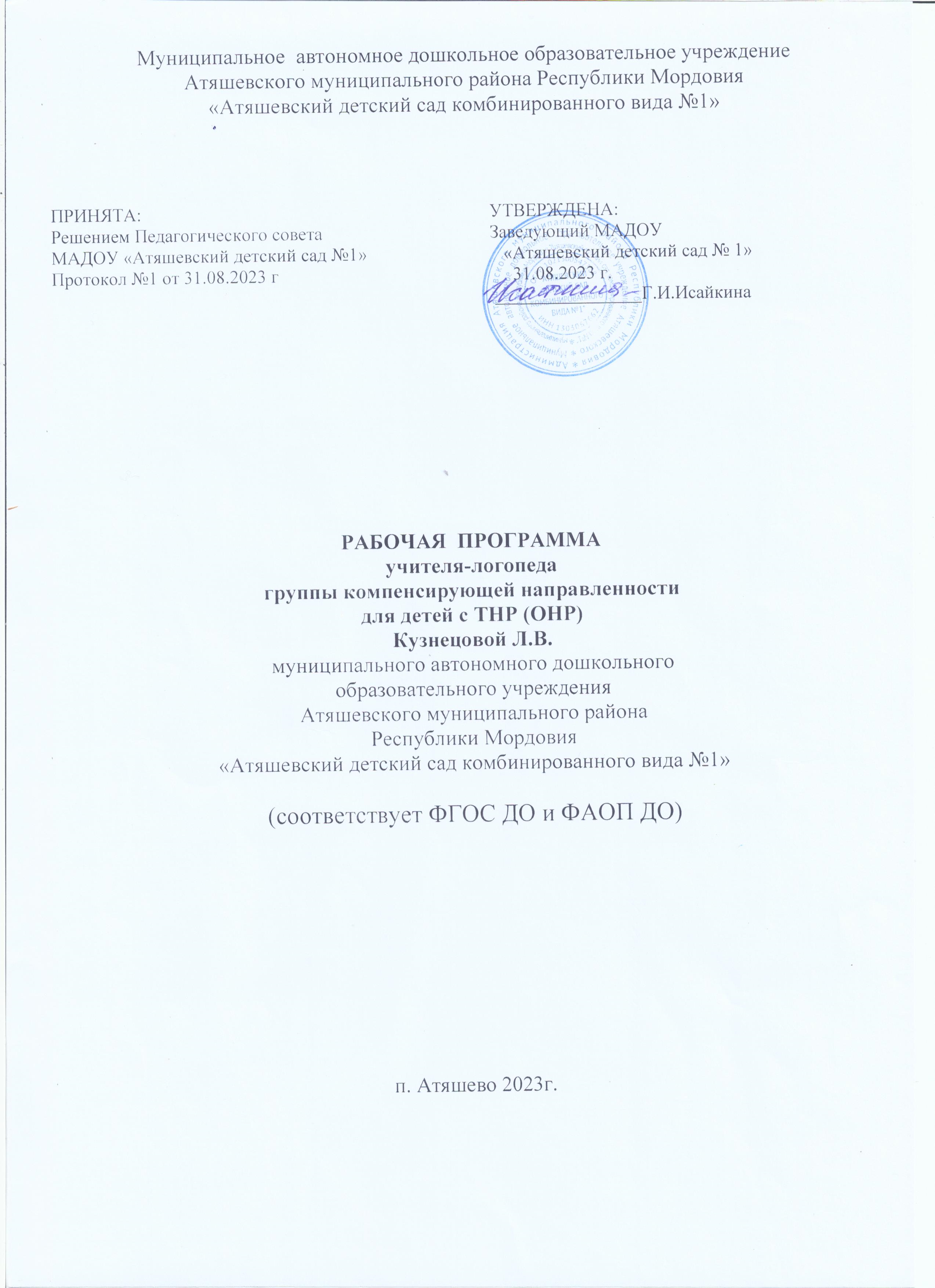 СОДЕРЖАНИЕ                ВВЕДЕНИЕРабочая программа учителя-логопеда (далее - Программа) является документом, представляющим модель образовательного процесса с детьми с тяжелым нарушением речи (далее ТНР), охватывающего основные направления развития ребѐнка дошкольного возраста (с 5 до 7(8) лет), все виды деятельности детей с учѐтом их приоритетности в каждом возрастном периоде.Нормативно-правовой основой для разработки Программы являются следующие  нормативно-правовые документы:Указ Президента Российской Федерации от 21 июля 2020 г. № 474 «О национальных целях развития Российской Федерации на период до 2030 года»;Указ Президента Российской Федерации от 9 ноября 2022 г. №809 «Об утверждении основ государственной политики по сохранению и укреплению российских духовно- нравственных ценностей»;Федеральный закон "Об образовании в Российской Федерации" от 29 декабря 2012 г.№ 273-ФЗ;Федеральный закон от 31 июля 2020 г. № 304-ФЗ «О внесении изменений в Федеральный закон «Об образовании в Российской Федерации» по вопросам воспитания обучающихся»;Федеральный закон от 24 сентября 2022 г. № 371-ФЗ «О внесении изменений в Федеральный закон «Об образовании в Российской Федерации» и статью 1 Федерального закона «Об обязательных требованиях в Российской Федерации»;Распоряжение Правительства Российской Федерации от 29 мая 2015 г. № 999-р «Об утверждении Стратегии развития воспитания в Российской Федерации на период до 2025 года»;Федеральный государственный образовательный стандарт дошкольного образования (приказ Министерства образования и науки Российской Федерации от 17 октября 2013 г. № 1155, зарегистрировано в Минюсте России 14 ноября 2013 г., регистрационный № 30384; в редакции приказа Минпросвещения России от 8 ноября 2022 г. № 955, зарегистрировано в Минюсте России 6 февраля 2023 г., регистрационный № 72264);Федеральная адаптированная образовательная программа дошкольного образования для обучающихся с ограниченными возможностями здоровья (приказ Министерства просвещения Российской Федерации от 24 ноября 2022 г. № 1022 , зарегистрировано в Министерстве юстиции Российской Федерации 27.01.2023 регистрационный № 72149);Распоряжение Минпросвещения России от 06.08.2020 N P-75(ред. От 06.04.2021) «Об утверждении примерного Положения об оказании логопедической помощи в организациях, осуществляющих образовательную деятельность»;Распоряжение Минпросвещения России от 9 сентября 2019 г. N P- 93 «Об утверждении примерного Положения о психолого-педагогическом консилиуме образовательной организации»;Приказ Министерства просвещения Российской Федерации от 31 июля 2020 г. № 373«Об утверждении Порядка организации и осуществления образовательной деятельности по основным общеобразовательным программам – образовательным программам дошкольного образования» (зарегистрировано в Минюсте России 31 августа.2020 регистрационный № 59599);Письмо Минпросвещения России от 13.02.2023 № ТВ – 413/03 «О направлении рекомендаций» (вместе с «Рекомендации по формированию инфраструктуры дошкольных организаций и комплектации учебно-методических материалов в целях реализации содержания образовательных программ дошкольного образования», опубликован 26 декабря 2022 г.;СП 2.4.3648-20 «Санитарно-эпидемиологические требования к организациям воспитания и обучения, отдыха и оздоровления детей и молодежи» (утверждены постановлением Главного государственного санитарного врача Российской Федерации от 28 сентября 2020 г. № 28, зарегистрировано в Минюсте России 18 декабря 2020 г., регистрационный № 61573);Постановление Главного государственного санитарного врача РФ от 28 января 2021г. №   2  «Об    утверждении    санитарных    правил    и    норм    СанПиН    1.2.3685-21 «Гигиенические   нормативы   и   требования   к   обеспечению   безопасности   и (или) безвредности для человека факторов среды обитания» (зарегистрировано в Минюсте России 29.01.2021 № 62296, с изменениями на 30 декабря 2022 года);Постановление Главного государственного санитарного врача РФ от 27 октября 2020г. № 32 «Об утверждении санитарно-эпидемиологических правил и норм СанПиН 2.3/2.4.3590-20 «Санитарно-эпидемиологические требования к организации общественного питания населения»;Методические рекомендации МР 2.4.0259-21 «Методические Рекомендации по обеспечению санитарно-эпидемиологических к организациям, реализующим образовательные программы дошкольного образования, осуществляющим присмотр и уход за детьми, в том числе размещенным в жилых и нежилых помещениях жилищного фонда и нежилых зданий, а также детским центрам, центрам развития детей и иным хозяйствующим субъектам, реализующим образовательные программы дошкольного образования и (или) осуществляющим присмотр и уход за детьми, размещенным в нежилых помещениях» (утверждены Федеральной службой по надзору в сфере защиты прав потребителей и благополучия человека 28 сентября 2021г.)  безвредности для человека факторов среды обитания» (зарегистрировано в Минюсте России 29.01.2021 № 62296, с изменениями на 30 декабря 2022 года);Постановление Главного государственного санитарного врача РФ от 27 октября 2020г. № 32 «Об утверждении санитарно-эпидемиологических правил и норм СанПиН 2.3/2.4.3590-20 «Санитарно-эпидемиологические требования к организации общественного питания населения»;Методические рекомендации МР 2.4.0259-21 «Методические Рекомендации по обеспечению санитарно-эпидемиологических к организациям, реализующим образовательные программы дошкольного образования, осуществляющим присмотр и уход за детьми, в том числе размещенным в жилых и нежилых помещениях жилищного фонда и нежилых зданий, а также детским центрам, центрам развития детей и иным хозяйствующим субъектам, реализующим образовательные программы дошкольного образования и (или) осуществляющим присмотр и уход за детьми, размещенным в нежилых помещениях» (утверждены Федеральной службой по надзору в сфере защиты прав потребителей и благополучия человека 28 сентября 2021г.)Программа для обучающихся с ТНР может корректироваться в связи с изменениями:нормативно-правовой базы ДОУ;образовательного запроса родителей;возрастного состава детей;диагнозов поступающего контингента детей.I.	ЦЕЛЕВОЙ РАЗДЕЛ1.1.	Пояснительная записка.Воспитанники с ТНР представляют собой сложную разнородную группу, характеризующуюся разной степенью и механизмом нарушения речи, временем его возникновения, разнородным уровнем психофизического развития. Это определяет различные возможности детей в овладении навыками речевого общения.При включении ребѐнка с речевыми нарушениями в образовательный процесс дошкольной образовательной организации обязательным условием является организация его систематического, адекватного, непрерывного психолого-медико-педагогического сопровождения. Реализация данного условия возможна благодаря имеющейся в Российской Федерации системы психолого-медико-педагогической помощи дошкольникам с ТНР.Программа определяет базовое содержание образовательных областей с учѐтом возрастных и индивидуальных особенностей обучающихся в различных видах деятельности, таких как:1.	Предметная деятельность.2.	Игровая (сюжетно-ролевая игра, игра с правилами и другие виды игры).3. Коммуникативная (общение и взаимодействие с педагогическим работником и другими  детьми).Познавательно-исследовательская (исследование и познание природного и социального миров в процессе наблюдения и взаимодействия с ними), а также такими видами активности ребенка, как:а) восприятие художественной литературы и фольклора;б) самообслуживание и элементарный бытовой труд (в помещении и на улице);в) конструирование из разного материала;г) изобразительная;         д) музыкальная (восприятие и понимание смысла музыкальных произведений, пение, музыкально-ритмические движения, игры на детских музыкальных инструментах);е) двигательная (овладение основными движениями) форма активности ребѐнка.Цели и задачи Программы.         Программа для обучающихся с ТНР предназначена для специалистов и педагогов муниципального автономного дошкольного образовательного учреждения «Атяшевский детский сад комбинированного вида №1» Атяшевского муниципального района Республики Мордовия (далее – Организация), в котором оказывается логопедическая помощь детям с ТНР в условиях группы компенсирующей направленности.         Цель реализации Программы: обеспечение условий для дошкольного образования, определяемых общими и особыми потребностями обучающегося дошкольного возраста с ТНР, индивидуальными особенностями его развития и состояния здоровья.        Программа способствует реализации прав обучающихся дошкольного возраста на получение доступного и качественного образования, обеспечивает развитие способностей каждого ребѐнка с ТНР, формирование и развитие личности ребѐнка в соответствии с принятыми в семье и обществе духовно-нравственными и социокультурными ценностями в целях интеллектуального, духовно-нравственного, творческого и физического развития человека, удовлетворения его образовательных потребностей и интересов.           Задачи Программы:реализация содержания коррекционно-развивающего раздела ФАОП ДО;коррекция недостатков психофизического развития обучающихся с ТНР;охрана и укрепление физического и психического здоровья обучающихся с ТНР, в том числе их эмоционального благополучия;обеспечение равных возможностей для полноценного развития ребѐнка с ТНР в период дошкольного образования независимо от места проживания, пола, нации, языка, социального статуса;создание благоприятных условий развития в соответствии с их возрастными, психофизическими и индивидуальными особенностями, развитие способностей и творческого потенциала каждого ребѐнка с ТНР как субъекта отношений с педагогическим работником, родителями (законными представителями), другими детьми;объединение обучения и воспитания в целостный образовательный процесс на основе духовно-нравственных и социокультурных ценностей, принятых в обществе правил и норм поведения в интересах человека, семьи, общества;формирование общей культуры личности обучающихся с ТНР, развитие их социальных, нравственных, эстетических, интеллектуальных, физических качеств, инициативности, самостоятельности и ответственности ребенка, формирование предпосылок учебной деятельности;формирование социокультурной среды, соответствующей психофизическим и индивидуальным особенностям развития обучающихся с ТНР;обеспечение психолого-педагогической поддержки семьи и повышение компетентности родителей (законных представителей) в вопросах развития, образования, реабилитации (абилитации), охраны и укрепления здоровья детей с ТНР;обеспечение преемственности целей, задач и содержания дошкольного и начального общего образования.      Решение конкретных задач коррекционно-развивающей работы, обозначенных в каждом разделе Программы, возможно лишь при условии комплексного подхода к воспитанию и образованию, тесной взаимосвязи в работе всех специалистов (учителя- логопеда, воспитателей и педагогов) дошкольной организации, а также при участии родителей в реализации программных требований.      Решение данных задач позволит сформировать у дошкольников с ТНР психологическую готовность к обучению в общеобразовательной школе, реализующей образовательную программу или Программу для детей с ТНР, а также достичь основных целей дошкольного образования, которые сформулированы в Концепции дошкольного воспитания.Принципы и подходы к формированию Программы.В соответствии со Стандартом Программа построена на следующих принципах:Общие принципы и подходы к формированию Программы для обучающихся с ТНР:поддержка разнообразия детства;сохранение уникальности и самоценности детства как важного этапа в общем развитии                 человека;позитивная социализация ребѐнка;-	личностно-развивающий и гуманистический характер взаимодействия взрослых и родителей (законных представителей), педагогических и иных работников Организации) и детей;содействие и сотрудничество детей и взрослых, признание ребѐнка полноценным участником (субъектом) образовательных отношений;сотрудничество Организации с семьей;возрастная адекватность образования (подбор педагогом содержания и методов дошкольного образования в соответствии с возрастными особенностями детей).Специфические принципы и подходы к формированию Программы для обучающихся с ТНР:- сетевое взаимодействие с организациями социализации, образования, охраны здоровья и другими партнерами, которые могут внести вклад в развитие и образование детей, а также использование ресурсов местного сообщества и вариативных программ дополнительного образования детей для обогащения детского развития. Организация устанавливает партнерские отношения не только с семьями детей, но и с другими организациями и лицами, которые могут способствовать удовлетворению особых образовательных потребностей детей с ТНР, оказанию психолого-педагогической и/или медицинской поддержки в случае необходимости (Центр психолого-педагогической, медицинской и социальной помощи и др.);индивидуализация дошкольного образования детей с ТНР: построение образовательной деятельности, которое открывает возможности для индивидуализации образовательного процесса и учитывает его интересы, мотивы, способности и психофизические особенности;- развивающее вариативное образование: образовательное содержание предлагается ребѐнку через разные виды деятельности с учетом зон актуального и ближайшего развития ребенка (Л.С. Выготский), что способствует развитию, расширению как явных, так и скрытых возможностей ребенка;- полнота содержания и интеграция отдельных образовательных областей: всестороннее социально-коммуникативное, познавательное, речевое, художественно- эстетическое и физическое развитие детей посредством различных видов детской активности. Деление Программы на образовательные области не означает, что каждая образовательная область осваивается ребѐнком по отдельности, в форме изолированных занятий по модели школьных предметов. Между отдельными разделами Программы существуют многообразные взаимосвязи: познавательное развитие детей с ТНР тесно связано с речевым и социально-коммуникативным, художественно-эстетическое – с познавательным и речевым и т. п. Содержание образовательной деятельности в каждой области тесно связано с другими областями.Такая организация образовательного процесса соответствует особенностям развития детей с ТНР дошкольного возраста.- инвариантность ценностей и целей при вариативности средств реализации и достижения целей Программы: ФГОС и Программа задают инвариантные ценности и ориентиры. За Организацией остаѐтся право выбора способов их достижения, выбора образовательных программ, учитывающих разнородность состава групп воспитанников, их психофизических особенностей, запросов родителей (законных представителей).      Умение специалистов придерживаться в образовательной деятельности вышеперечисленных принципов, подходов и положений обеспечивают возможность эффективной реализации содержания Программы на практике, достижения целевых ориентиров и успешной социализации детей с тяжелыми нарушениями речи.1.2.	Планируемые результаты освоения Программы.В соответствии с ФГОС ДО специфика дошкольного детства и системные особенности дошкольного образования делают неправомерными требования от ребѐнка дошкольного возраста конкретных образовательных достижений.Поэтому планируемые результаты освоения Программы представлены в виде целевых ориентиров в Организации, которые представляют собой возрастные характеристики возможных достижений ребѐнка с ТНР и определяются независимо от характера программы, форм еѐ реализации, особенностей развития детей. Целевые ориентиры не подлежат непосредственной оценке в виде педагогической и/или психологической диагностики и не могут сравниваться с реальными достижениями детей. Они являются общими для всего образовательного пространства Российской Федерации.Реализация образовательных целей и задач Программы направлена на достижение целевых ориентиров дошкольного образования, которые описаны как основные характеристики развития ребѐнка с ТНР. Они представлены в виде изложения возможных достижений обучающихся на разных возрастных этапах дошкольного детства.1.2.1.	Целевые ориентиры реализации Программы для обучающихся с ТНР.В соответствии с особенностями психофизического развития ребѐнка с ТНР, планируемые результаты освоения Программы предусмотрены в ряде целевых ориентиров.1.2.1.1.	Целевые ориентиры на этапе завершения освоения Программы детьми старшего дошкольного возраста (5-6 лет).    К концу данного возрастного этапа ребѐнок:1)	правильно	произносит	поставленные	звуки,	замечает	ошибки	в звукопроизношении;2)	усваивает значения новых слов на основе знаний о предметах и явлениях окружающего мира;3)	правильно употребляет обобщающие слова, родовые названия предметов;4)	владеет простыми формами фонематического анализа;5)	владеет понятиями «звук», «слово», «слог»; осознает слоговое строение слова,6)	умеет строить простые распространенные предложения, предложения с однородными членами;7)	усваивает грамматические формы слова и словообразовательных моделей, сформированы понимания и различения значений измененных форм слова, выделяет звуковых и морфологических элементов слова, образующих новую форму (слово);8)	составляет небольшие описательные рассказы, также по серии картин (4-5 элементов);9)	стремиться проявлять инициативу в разных видах деятельности, проявляет доброжелательность в общении со сверстниками, уважение к взрослым;10)	выбирает род занятий, участников по совместной деятельности, избирательно и устойчиво взаимодействует с детьми;11)	проявляет желание участвовать в коллективном создании замысла в игре и на занятиях;12)	с помощью взрослого использует в процессе продуктивной деятельности словесную регуляцию: словесного отчѐта, словесного сопровождения и словесного планирования деятельности;13)	имеет представление   о   взаимосвязях   в   природе,   устанавливает   простые причинно-следственные связи (внешний вид животного, его поведение зависят от особенностей среды обитания);определяет времена года (весна, лето, осень, зима), части суток (утро, день, вечер, ночь);Целевые ориентиры на этапе завершения освоения Программы детьми старшего дошкольного возраста (6-7(8) лет).     К концу данного возрастного этапа ребѐнок:обладает сформированной мотивацией к школьному обучению;усваивает значения новых слов на основе знаний о предметах и явлениях окружающего мира;употребляет слова, обозначающие личностные характеристики, многозначные;умеет подбирать слова с противоположным и сходным значением;правильно употребляет основные грамматические формы слова;составляет различные виды описательных рассказов (описание, повествование, с элементами рассуждения);способен осуществлять сложные формы фонематического анализа и синтеза;осознает слоговое строение слова, осуществляет слоговой анализ и синтез слов (двухсложных с открытыми, закрытыми слогами, трехсложных с открытыми слогами, односложных);правильно произносит звуки (в соответствии с онтогенезом);владеет основными видами продуктивной деятельности, проявляет инициативу и самостоятельность в разных видах деятельности: в игре, общении, конструировании;выбирает род занятий, участников по совместной деятельности, избирательно и устойчиво взаимодействует с детьми;участвует в коллективном создании замысла в игре и на занятиях;регулирует свое поведение в соответствии с усвоенными нормами и правилами, проявляет кооперативные умения в процессе игры, соблюдая отношения партнерства, взаимопомощи, взаимной поддержки;определяет времена года, части суток;самостоятельно получает новую информацию (задает вопросы, экспериментирует);составляет рассказ по иллюстративному материалу (картинкам, картинам, фотографиям);составляет рассказы по сюжетным картинкам и по серии сюжетных картинок, используя графические схемы, наглядные опоры;составляет с помощью педагога небольшие сообщения, рассказы из личного  опыта.СОДЕРЖАТЕЛЬНЫЙ РАЗДЕЛ ПРОГРАММЫПояснительная записка.   В содержательном разделе Программы представлены:а) при разработке Программы для обучающихся с ТНР согласно ФАОП ДО были использованы образовательные модули по образовательным областям (направлениям развития обучающихся дошкольного возраста) на основании единства и взаимосвязи содержания образовательной программы, форм, методов и средств образовательной деятельности, а также организации образовательной среды, в том числе развивающей предметно пространственной, представленные в комплексных и парциальных программах;б) описание вариативных форм, способов, методов и средств реализации Программы с учетом психофизических, возрастных и индивидуально-психологических особенностей обучающихся с ТНР, специфики их образовательных потребностей, мотивов и интересов;в) программа коррекционно-развивающей работы с детьми, описывающая образовательную деятельность по коррекции нарушений развития обучающихся с ТНР.  Способы реализации образовательной деятельности определяются климатическими, социально-экономическими условиями субъекта Российской Федерации, местом расположения и педагогическим коллективом ДОУ.  При организации образовательной деятельности по направлениям, обозначенным образовательными областями, были учтены общие принципы и подходы к формированию Программы для обучающихся с ТНР, в частности принципы поддержки разнообразия детства, индивидуализации дошкольного образования обучающихся с ТНР и другие. Определяя содержание образовательной деятельности в соответствии с этими принципами, приняты во внимание неравномерность психофизического развития, особенности речевого развития обучающихся с ТНР, значительные индивидуальные различия между детьми, а также особенности социокультурной среды, в которой проживают семьи обучающихся.  В логопедическом кабинете и группе компенсирующей направленности осуществляется реализация Программы для обучающихся с ТНР, обеспечивающая коррекцию нарушений развития и социальную адаптацию обучающихся с учетом особенностей их психофизического развития, индивидуальных возможностей.  Все направления коррекционно-образовательной работы с детьми с ТНР тесно взаимосвязаны и взаимодополняют друг друга, что позволяет комплексно решать конкретные задачи во всех формах ее организации. Особое внимание уделяется построению образовательных ситуаций. Вариативные формы организации деятельности детей учитывают их индивидуально-типологические особенности. Коррекционно - развивающая работа проводится в процессе занятий, дидактических игр и т. д.  При разработке Программы для детей с ТНР учитывалось, что приобретение дошкольниками с ТНР социального и познавательного опыта осуществляется, как правило, двумя путями: под руководством педагогов (учителей-логопедов, воспитателей и других специалистов) в процессе коррекционно-развивающей работы и в ходе самостоятельной деятельности, возникающей по инициативе детей.Описание образовательной деятельности обучающихся с ТНР в соответствии с направлениями развития ребёнка, представленными в пяти образовательных областях.Содержание Программы для обучающихся с ТНР обеспечивает развитие личности, мотивации и способностей детей в различных видах деятельности и охватывает следующие структурные единицы программы, представляющие определенные направления развития и образования детей (далее — образовательные области):социально-коммуникативное развитие;познавательное развитие;речевое развитие;художественно эстетическое развитие;физическое развитие.Социально-коммуникативное развитие.В области социально-коммуникативного развития ребенка с ТНР, с учѐтом его психофизических особенностей, в условиях информационной социализации основными задачами образовательной деятельности являются создание условий для:развития общения и взаимодействия ребенка с ТНР с педагогическим работником и другими детьми;становления самостоятельности, целенаправленности собственных действий;развития эмоциональной отзывчивости, сопереживания;формирования готовности к совместной деятельности с другими детьми и педагогическим работником,формирования уважительного отношения и чувства принадлежности к своей семье и к сообществу обучающихся и педагогических работников в Организации;формирования позитивных установок к различным видам труда и творчества;развития коммуникативных и социальных навыков ребенка с ТНР;развития игровой деятельности.Основное содержание образовательной деятельности с детьми старшего  дошкольного возраста.Содержание образовательной области «Социально-коммуникативное развитие» направлено на всестороннее развитие у обучающихся с ТНР навыков игровой деятельности, дальнейшее приобщение их к общепринятым нормам и правилам взаимоотношений с другими детьми и педагогическим работником.В этот период в коррекционно-развивающей работе с детьми педагогическими работниками создаются и расширяются знакомые образовательные ситуации, направленные на стимулирование потребности обучающихся, продолжается работа по активизации речевой деятельности, по дальнейшему накоплению детьми словарного запаса.Совместная образовательная деятельность педагогов ДОУ с обучающимися с ТНР предполагает следующие направления работы: дальнейшее формирование представлений обучающихся о разнообразии окружающего их мира людей и рукотворных материалов; воспитание правильного отношения к людям, к вещам; обучение способам поведения в обществе, отражающим желания, возможности и предпочтения обучающихся. В процессе уточнения представлений о себе и окружающем мире у обучающихся активизируется речевая деятельность, расширяется словарный запас.В данный период в рамках этой образовательной области большое внимание уделяется формированию у обучающихся интеллектуальной и мотивационной готовности к обучению в образовательной организации. У обучающихся старшего дошкольного возраста активно развивается познавательный интерес (интеллектуальный, волевой и эмоциональный компоненты). Педагогические работники, осуществляя совместную деятельность с детьми, обращают внимание на то, какие виды деятельности их интересуют, стимулируют их развитие, создают предметно-развивающую среду, исходя из потребностей каждого ребѐнка.Активными участниками образовательного процесса в области «Социально- коммуникативное развитие» являются родители (законные представители) обучающихся, а также все педагогические работники, работающие с детьми с ТНР.Познавательное развитие.       В образовательной области «Познавательное развитие» основными задачами образовательной деятельности с детьми являются создание условий для:развития интересов обучающихся, любознательности и познавательной мотивации;формирования познавательных действий, становления сознания;развития воображения и творческой активности;формирования первичных представлений о себе, других людях, объектах окружающего мира, о свойствах и отношениях объектов окружающего мира (форме, цвете, размере, материале, звучании, ритме, темпе);формирования первичных представлений о малой родине и Отечестве, представлений о социокультурных ценностях нашего народа;Основное содержание образовательной деятельности с детьми старшего  дошкольного возраста.      Содержание образовательной области «Познавательное развитие»:предполагает создание ситуаций для расширения представлений обучающихся о функциональных свойствах и назначении объектов, стимулируют их к анализу, используя вербальные средства общения, разнообразят ситуации для установления причинных, временных и других связей и зависимостей между внутренними и внешними свойствами.обеспечивает развитие у обучающихся с ТНР познавательной активности, обогащение их сенсомоторного и сенсорного опыта, формирование предпосылок познавательно-исследовательской деятельности.Речевое развитие.     В образовательной области «Речевое развитие» основными задачами образовательной деятельности с детьми с ТНР является создание условий для:овладения речью как средством общения и культуры;обогащения активного словаря;развития связной, грамматически правильной диалогической и монологической речи;развития речевого творчества;развития звуковой и интонационной культуры речи, фонематического слуха;профилактики речевых нарушений и их системных последствий.Художественно-эстетическое развитие.     В образовательной области «Художественно-эстетическое развитие» основными задачами образовательной деятельности с детьми с ТНР является создание условий для:развития у обучающихся интереса к эстетической стороне действительности, ознакомления с разными видами и жанрами искусства (словесного, музыкального, изобразительного), в том числе народного творчества;развития способности к восприятию музыки, художественной литературы, фольклора;приобщения к разным видам художественно-эстетической деятельности, развития потребности в творческом самовыражении, инициативности и самостоятельности в воплощении художественного замысла. В сфере развития у обучающихся интереса к эстетической стороне действительности, ознакомления с разными видами и жанрами искусства, в том числе народного творчества.Физическое развитие.В области физического развития ребѐнка с ТНР основными задачами образовательной деятельности являются создание условий для:становления у обучающихся ценностей здорового образа жизни;овладение элементарными нормами и правилами здорового образа жизни (в питании, двигательном режиме, закаливании, при формировании полезных привычек);развития представлений о своем теле и своих физических возможностях;приобретения двигательного опыта и совершенствования двигательной активности;формирования начальных представлений о некоторых видах спорта, овладения подвижными играми с правилами.В сфере становления у обучающихся ценностей здорового образа жизни педагогические работники способствуют развитию у обучающихся ответственного отношения к своему здоровью. Они рассказывают детям о том, что может быть полезно и что вредно для их организма, помогают детям осознать пользу здорового образа жизни, соблюдения его элементарных норм и правил, в том числе правил здорового питания, закаливания. Педагогические работники способствуют формированию полезных навыков и привычек, нацеленных на поддержание собственного здоровья, в том числе формированию гигиенических навыков. Создают возможности для активного участия обучающихся в оздоровительных мероприятиях.В сфере совершенствования двигательной активности обучающихся, развития представлений о своем теле и своих физических возможностях, формировании начальных представлений о спорте педагогические работники уделяют специальное внимание развитию у ребѐнка представлений о своем теле, произвольности действий и движений ребѐнка.2.3. Взаимодействие педагогических работников с детьми.Взаимодействие педагогических работников с детьми с ТНР является важнейшим фактором развития ребѐнка и пронизывает все направления образовательной деятельности.С помощью педагогического работника и в самостоятельной деятельности ребѐнок с ТНР учится познавать окружающий мир, играть, рисовать, общаться с окружающими. Процесс приобщения к культурным образцам человеческой деятельности (культуре жизни, познанию мира, речи, коммуникации и прочим), приобретения культурных умений при взаимодействии с педагогическим работником и в самостоятельной деятельности в предметной среде называется процессом овладения культурными практиками.Процесс приобретения общих культурных умений во всей его полноте возможен только в том случае, если педагогический работник выступает в этом процессе в роли партнера, а не руководителя, поддерживая и развивая мотивацию ребенка. Партнерские отношения педагогического работника и ребенка в Организации и в семье являютсяразумной альтернативой двум диаметрально противоположным подходам: прямому обучению и образованию, основанному на идеях «свободного воспитания"». Основной функциональной характеристикой партнерских отношений является равноправное относительно ребенка включение педагогического работника в процесс деятельности. Педагогический работник участвует в реализации поставленной цели наравне с детьми, как более опытный и компетентный партнер.Ребѐнок приучается думать самостоятельно, поскольку педагогические работники не навязывают ему своего решения, а способствуют тому, чтобы он принял собственное.Ребѐнок учится адекватно выражать свои чувства. Помогая ребенку осознать свои переживания, выразить их словами, педагогические работники содействуют формированию у него умения проявлять чувства социально приемлемыми способами. Взаимодействие педагогического коллектива с родителями (законными представителями) обучающихся.Все усилия педагогических работников по подготовке к школе и успешной интеграции обучающихся с ТНР, будут недостаточно успешными без постоянного контакта с родителям (законным представителям).Семья должна принимать активное участие в развитии ребѐнка с ОВЗ, чтобы обеспечить непрерывность коррекционно-образовательного процесса.При этом сами педагоги для обучающихся ТНР определяют, какие задачи они могут более эффективно решить при взаимодействии с семьей, как поддерживать с родителями деловые и личные контакты, какая помощь необходима в процессе совместного воспитания дошкольников, имеющих речевые нарушения. Родители (законные представители) отрабатывают и закрепляют навыки и умения у обучающихся, сформированные специалистами, по возможности помогать изготавливать пособия для работы в Организации и дома. Домашние задания, предлагаемые учителем-логопедом, педагогом-психологом и воспитателем для выполнения, должны быть четко разъяснены. Это обеспечит необходимую эффективность коррекционной работы, ускорит процесс восстановления нарушенных функций у обучающихся.Особенности взаимодействия педагогического коллектива с семьями дошкольников с ТНР:Формирование базового доверия к миру, к людям, к себе - ключевая задача периода развития ребѐнка в период дошкольного возраста.С возрастом число близких людей увеличивается. В этих отношениях ребѐнок находит безопасность и признание, они вдохновляют его исследовать мир и быть открытым для нового.Процесс становления полноценной личности ребѐнка происходит под влиянием различных факторов, первым и важнейшим из которых является семья. Именно родители (законные представители), семья в целом, вырабатывают у обучающихся комплекс базовых социальных ценностей, ориентации, потребностей, интересов и привычек.Взаимодействие педагогических работников Организации с родителям (законным представителям) направлено на повышение педагогической культуры родителей (законных представителей). Задача педагогических работников - активизировать роль родителей (законных представителей) в воспитании и обучении ребѐнка с ТНР, выработать единое и адекватное понимание проблем ребѐнка.Укрепление и развитие взаимодействия Организации и семьи обеспечивают благоприятные условия жизни и воспитания ребѐнка, формирование основ полноценной, гармоничной личности. Главной ценностью педагогической культуры является ребѐнок - его развитие, образование, воспитание, социальная защита и поддержка его достоинства и прав человека.Основной целью работы с родителями (законными представителями) является обеспечение взаимодействия с семьей, вовлечение родителей (законных представителей) в образовательный процесс для формирования у них компетентной педагогической позиции по отношению к собственному ребѐнку.Реализация цели обеспечивает решение следующих задач:выработка у педагогических работников уважительного отношения к традициям семейного воспитания обучающихся и признания приоритетности родительского права в вопросах воспитания ребѐнка;-     вовлечение родителей (законных представителей) в воспитательно- образовательный процесс;внедрение эффективных технологий сотрудничества с родителям (законным представителям), активизация их участия в жизни детского сада.создание активной информационно-развивающей среды, обеспечивающей единые подходы к развитию личности в семье и детском коллективе;повышение родительской компетентности в вопросах воспитания и обучения обучающихся.Работа, обеспечивающая взаимодействие семьи и дошкольной организации, включает следующие направления:аналитическое - изучение семьи, выяснение образовательных потребностей ребѐнка с ТНР и предпочтений родителей (законных представителей) для согласования воспитательных воздействий на ребенка;коммуникативно-деятельностное - направлено на повышение педагогической культуры родителей (законных представителей); вовлечение родителей (законных представителей) в воспитательно-образовательный процесс; создание активной развивающей среды, обеспечивающей единые подходы к развитию личности в семье и детском коллективе.информационное - пропаганда и популяризация опыта деятельности Организации; создание открытого информационного пространства (сайт Организации, группы в социальных сетях).    Взаимодействие педагогов с родителями обучающихся с ТНР носит:личностно-ориентированный характер: через определение форм сотрудничества с семьей, исходя из еѐ социального статуса, педагогического опыта родителей, заинтересованности их в жизни детского сада;адресную направленность рекомендаций родителям с учѐтом проблем и достижений в развитии детей с ОВЗ.Взаимодействие педагогического коллектива с семьями обучающихся с ТНР Взаимодействие всех участников коррекционно-образовательногопроцесса.    В исправлении речевых нарушений у детей с ТНР значимую роль играет взаимосвязь специалистов во всех направлениях коррекционно-образовательного процесса.	Необходимость такого комплексного взаимодействия обусловлена особенностями обучающихся с ТНР.Работа специалистов Организации с воспитанниками с ТНР подразделяется на следующие направления:консультативная работа;информационно-просветительская работа;коррекционно-образовательная.Консультативная работа обеспечивает непрерывность специального сопровождения детей с ТНР и их семей по вопросам реализации, дифференцированных педагогических условий обучения, воспитания, коррекции, развития и социализации воспитанников, включает в себя консультирование специалистами Организации.      Консультативная работа включает:выработку совместных обоснованных рекомендаций по основным направлениям работы с детьми с ТНР, единых для всех участников образовательной деятельности;консультирование	специалистов Организации по выбору индивидуально ориентированных методов и приѐмов работы с воспитанниками;консультативную помощь семье в вопросах выбора стратегии воспитания и приѐмов коррекционного обучения ребѐнка с ТНР.Информационно-просветительская работа направлена на разъяснительную деятельность по вопросам, связанным с особенностями образовательной деятельности для детей с ТНР. Осуществляется специалистами, старшим воспитателем Организации.Коррекционно-образовательная работа обеспечивает своевременную специализированную помощь в освоении содержания обучения и коррекцию недостатков детей с ТНР в условиях дошкольного образовательного учреждения, способствует формированию коммуникативных, регулятивных, личностных, познавательных навыков.Коррекционно-воспитательные задачи, которые педагоги, работающие с детьми с ТНР, решают совместно:формирование положительных навыков общего и речевого поведения, умения пользоваться вербальными способами общения;исправление ошибок в речи воспитанников;- стимулирование речевой активности, формирование навыков пользования самостоятельной речью;обогащение словаря, уточнение лексических и грамматических значений слов;развитие восприятия речи на занятиях и в повседневной жизни;консультирование родителей (законных представителей);обеспечение овладения программным материалом с учетом индивидуальных особенностей и возможностей воспитанников.Заведующий, старший воспитатель:осуществляют тесное взаимодействие педагогических и медицинских работников;создают оптимальные условия для организации преемственности в работе сотрудников педагогического коллектива;оказывают методическую помощь педагогам;привлекают родителей к активному участию в коррекционно-педагогическом процессе;Взаимодействие учителя-логопеда и воспитателей.Воспитатели совместно с учителем-логопедом участвуют в исправлении у детей речевых нарушений, а также процессов, тесно связанных с ним, и параллельно, осуществляют ряд общеобразовательных мероприятий, предусмотренных ОП Организации.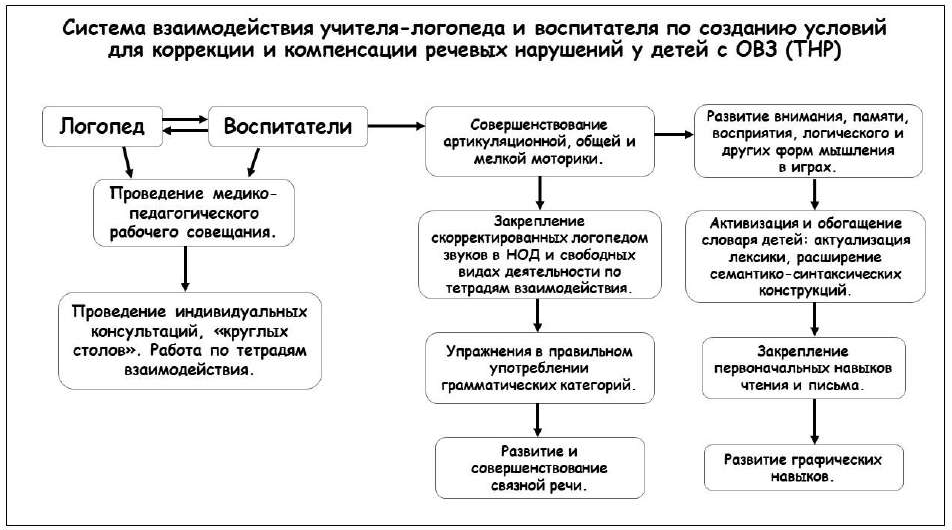 Совместная деятельность учителя-логопеда и воспитателя организуется в соответствии со следующими целями:повышение эффективности коррекционно-образовательного процесса;рациональное распределение занятий учителя-логопеда и воспитателей в течение дня для исключения перегрузки детей;адекватный подбор форм, методов, приѐмов и средств коррекционно- педагогической деятельности логопеда и воспитателей, нацеленных как на всю группу детей, так и на отдельного ребѐнка;Учитель-логопед и воспитатель должны:учитывать структуру речевого нарушения ребѐнка;-    знать возрастные и индивидуальные особенности формирования речи дошкольников;- знать особенности произносительной и лексико-грамматической сторон речи и учитывать речевые возможности каждого ребѐнка в процессе учебной и вне учебной деятельности;осуществлять индивидуальный подход на фоне коллективной деятельности;закреплять ЗУН, приобретѐнные на логопедических занятиях;всесторонне развивать личность ребѐнка с ОВЗ.            Взаимодействие учителя-логопеда и воспитателей:Взаимодействие учителя-логопеда и музыкального руководителя в коррекции речевых нарушений у обучающихся с ТНР.Совместная коррекционно-развивающая деятельность учителя-логопеда и музыкального руководителя в коррекции речевых нарушений, представляет собой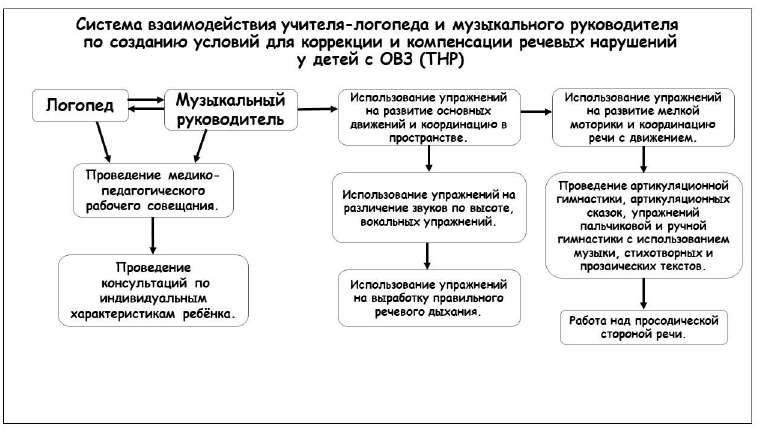 объединение системы движений, музыкального фона и словарного наполнения. Ведь кроме коррекционных целей достигается повышение эффективности в развитии неречевых и речевых функций, что способствует более интенсивной адаптации детей.Совместная коррекционно-развивающая деятельность, с одной стороны – устраняет нарушенные речевые функции, а с другой – развивает функциональные системы ребѐнка: дыхание, голосовую функцию, артикуляционный аппарат, произвольное внимание в целом, процессы запоминания и воспроизведения речевого и двигательного материала.     Учитель-логопед и музыкальный-руководитель должны:учитывать структуру речевого нарушения каждого ребѐнка;осуществлять индивидуальный подход на фоне коллективной деятельности;всесторонне развивать личность ребѐнка с ОВЗ. Взаимодействие учителя-логопеда и педагога-психолога в коррекции речевых нарушений у обучающихся с ТНР.Учитель-логопед и педагог-психолог занимаются развитием речи и других психических процессов одновременно, но не на равных. Основная задача логопеда – развитие речи (и коррекция высших психических функций этому способствует). Развитие речи для психолога – также одна из основных задач, но в контексте работы психолога речь является средством развития интеллекта.      Учитель-логопед и педагог-психолог должны:учитывать структуру речевого нарушения каждого ребѐнка;осуществлять индивидуальный подход на фоне коллективной деятельности;закреплять ЗУН, приобретѐнные на логопедических занятиях;всесторонне развивать личность ребѐнка с ОВЗ.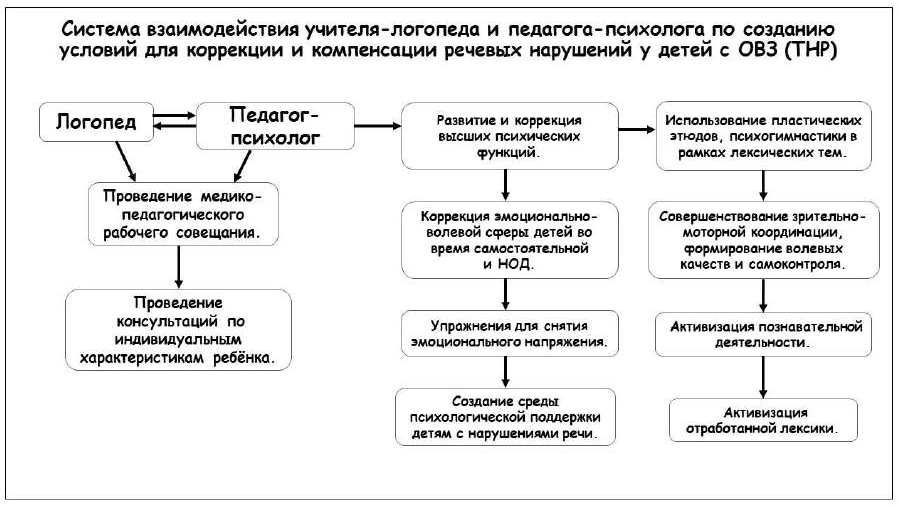 Задачи взаимодействия учителя-логопеда и педагога–психолога ДОУ.Направления деятельности учителя-логопеда и педагога-психолога ДОУ:Обогащение предметно-пространственной среды кабинетов с учѐтом особенностей дошкольников с ТНР.Определение совместных (учитель-логопед, педагог-психолог) оптимальных путей воздействия на выявленные нарушения.Составление индивидуальных маршрутов сопровождения детей на основе сводного мониторинга.Совместная разработка плана взаимодействия специалистов для детей с ТНР.Консультативная	и	практическая	помощь	воспитателям	по	различным направлениям их профессиональной деятельности.Совместная деятельность по подготовке детей 6-7 лет к школе.Консультативная и практическая помощь родителям по вопросам воспитания и обучения детей с ТНР.Совместное проведение и организация различных мероприятий (развлечений, интегрированных занятий, праздников).Педагог-психолог:проводит и обсуждает результаты диагностики (учитель-логопед обследует речь, педагог-психолог – познавательные процессы, и уровень развития познавательной сферы);проводит коррекционно-развивающие занятия (на логопедических используются приѐмы по активизации психические процессов, а на занятиях педагога-психолога активизируется речевое высказывание детей);проводит интегрированные занятия с детьми;участвует в разработке индивидуальной программы развития для каждого воспитанника;проводит индивидуальную и подгрупповую коррекционно-психологическую работу;оказывает консультативную помощь родителям (законным представителям) и специалистам ДОУ, принимающим участие в воспитании и обучении ребѐнка;внедряет в практику методы психолого-лекционной работы с воспитанниками, имеющими недоразвитие речи;проводит родительские собрания, тренинги для родителей, консультации, стендовая информация, на которой освещаются вопросы психологии и речевого развития;Тесная взаимосвязь в работе учителя-логопеда и педагога-психолога способствует более успешной коррекционной работе, а значит, более качественному выполнению социального заказа и позволяет:развить познавательную активность воспитанника;обогатить словарь;усвоить лексико-грамматические категории;корригировать психические процессы;развить монологическую и диалогическую речь;Взаимодействие учителя-логопеда и инструктора по физической культуре в коррекции речевых нарушений у обучающихся с ТНР.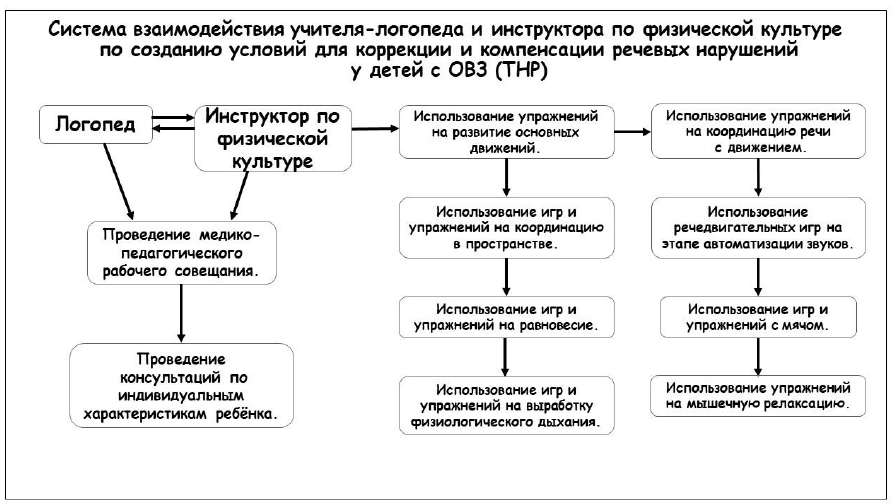 Обследование воспитанников, имеющих нарушение речи, часто показывает наличие у них недостаточной координации сложных движений, моторную неловкость, неточность, отставание от заданного темпа выполнения движений, нарушение плавности и амплитуды выполняемых движений. Поэтому преемственность и взаимосвязь в работе учителя- логопеда и инструктора по физической культуре способствует эффективности и прочному закреплению результатов логопедической работы.Коррекцией речевого и общего развития детей дошкольного возраста с ТНР занимается не только учитель-логопед, но и инструктор по физической культуре. Если учитель-логопед развивает и совершенствует речевое общение детей, то инструктор по физической культуре на специальных занятиях с детьми решает задачи общего физического развития, укрепления здоровья, развития двигательных умений и навыков, что способствует формированию психомоторных функций.Учитель-логопед и инструктор по физической культуре должны:учитывать структуру речевого нарушения каждого ребѐнка;осуществлять индивидуальный подход на фоне коллективной деятельности;всесторонне развивать личность ребѐнка с ОВЗ.Направления деятельности учителя-логопеда и инструктора по физической культуре ДОУ:Участие в выполнении годовых задач детского сада по физическому развитию.Формирование у детей, родителей и сотрудников детского сада осознание понятия«здоровье» и влияния образа жизни на состояние здоровья.Развитие мелко-моторных и основных движений.Оказание помощи детям в овладении учебными навыками и умениями, в развитии их саморегуляции и самоконтроля на занятиях по физической культуре.Участие в обследовании детей с ТНР с целью выявления уровня их физического развития, состояния общей, мелкой моторики.      Инструктор по физической культуре:способствует оздоровлению и закаливанию детского организма, совершенствует координацию основных видов движений, развивает общую и мелкую моторику, формирует положительные личностные качества: взаимовыручку, решительность, настойчивость, уверенность в собственных силах;проводит (в том числе совместно с другими специалистами) индивидуальные, подгрупповые и фронтальные занятия со всеми воспитанниками с учѐтом их психофизических возможностей и индивидуальных особенностей;планирует совместную деятельность воспитанников группы; подготавливает и проводит общие спортивные праздники, досуги и развлечения;оказывает консультационную поддержку родителям по вопросам физического воспитания, развития и оздоровления ребѐнка в семье;регулирует (совместно с медицинскими работниками образовательного учреждения) физическую нагрузку на воспитанников;решает задачи общего физического развития детей;развивает двигательные умения и навыки;Выполнение коррекционных, развивающих и воспитательных задач, поставленных Программой, обеспечивается благодаря комплексному подходу и интеграции усилий специалистов педагогического и медицинского профилей и семей воспитанников.       Таким образом, целостность Программы обеспечивается установлением связей между образовательными областями, интеграцией усилий специалистов и родителей дошкольников. Программа коррекционно-развивающей работы (КРР) с детьми с ТНР.     Коррекционная помощь детям с ТНР является одним из приоритетных направлений в области образования.     Программа КРР обеспечивает:выявление особых образовательных потребностей обучающихся с ТНР, обусловленных недостатками в их психофизическом и речевом развитии;осуществление индивидуально-ориентированной психолого-педагогической помощи обучающимся с ТНР с учѐтом их психофизического, речевого развития, индивидуальных возможностей и в соответствии с рекомендациями психолого-медико- педагогической комиссии;возможность освоения детьми с ТНР образовательной программы дошкольного образования.       Задачи КРР:определение особых образовательных потребностей обучающихся с ТНР, обусловленных уровнем их речевого развития и степенью выраженности нарушения;коррекция речевых нарушений на основе координации педагогических, психологических и медицинских средств воздействия;оказание родителям (законным представителям) обучающихся с ТНР консультативной и методической помощи по особенностям развития обучающихся с ТНР и направлениям коррекционного воздействия.      Программа КРР предусматривает:проведение индивидуальной и подгрупповой логопедической работы, обеспечивающей удовлетворение особых образовательных потребностей обучающихся с ТНР с целью преодоления неречевых и речевых расстройств;-  достижение   уровня    речевого    развития,    оптимального    для    ребѐнка,    и обеспечивающего возможность использования освоенных умений и навыков в разных видах детской деятельности и в различных коммуникативных ситуациях;обеспечение коррекционной направленности при реализации содержания образовательных областей и воспитательных мероприятий;психолого-педагогическое сопровождение семьи (законных представителей) с целью еѐ активного включения в коррекционно-развивающую работу с детьми; организацию партнерских отношений с родителям (законным представителям).     КРР всех педагогических работников дошкольной образовательной организациивключает:системное и разностороннее развитие речи и коррекцию речевых расстройств (с учетом уровня речевого развития, механизма, структуры речевого дефекта у обучающихся с ТНР);социально-коммуникативное развитие;развитие и коррекцию сенсорных, моторных, психических функций у обучающихся с ТНР;познавательное развитие, развитие высших психических функций;коррекцию нарушений развития личности, эмоционально - волевой сферы с целью максимальной социальной адаптации ребѐнка с ТНР;различные формы просветительской деятельности (консультации, собрания, лекции, беседы, использование информационных средств), направленные на разъяснение участникам образовательных отношений, в том числе родителей (законных представителей), вопросов, связанных с особенностями образования обучающихся с ТНР.Программа коррекционной работы предусматривает вариативные формы специального сопровождения обучающихся с ТНР. Варьироваться могут степень участия специалистов сопровождения, а также организационные формы работы, что способствует реализации и развитию потенциальных возможностей обучающихся с ТНР и удовлетворению их особых образовательных потребностей.Результаты освоения программы КРР определяются:состоянием компонентов языковой системы и уровнем речевого развития (I уровень; II уровень; III уровень, IV уровень, Фонетико-фонематическое недоразвитие речи (ФФН);   механизмом и видом речевой патологии (анартрия, дизартрия, алалия, афазия, ринолалия, заикание);структурой речевого дефекта обучающихся с ТНР;наличием либо отсутствием предпосылок для появления вторичных речевых нарушений и их системных последствий (дисграфия, дислексия, дискалькулия в школьном возрасте).Общими ориентирами в достижении результатов программы КРР являются:сформированность фонетического компонента языковой способности в соответствии с    онтогенетическими закономерностями его становления;совершенствование лексического, морфологического (включая словообразовательный), синтаксического, семантического компонентов языковой способности;овладение арсеналом языковых единиц различных уровней, усвоение правил их использования в речевой деятельности;сформированность предпосылок метаязыковой деятельности, обеспечивающих выбор определенных языковых единиц и построение их по определенным правилам; сформированность социально-коммуникативных навыков;сформированность психофизиологического, психологического и языкового уровней, обеспечивающих в будущем овладение чтением и письмом.В коррекционном разделе ФОП ДО для обучающихся с ТНР регламентирует:образовательную деятельность, осуществляемую в процессе организации различных видов детской деятельности (игровой, коммуникативной, познавательно- исследовательской, продуктивной, музыкально-художественной) с квалифицированной коррекцией недостатков рече-языкового развития обучающихся, психологической, моторно-двигательной базы речи, профилактикой потенциально возможных трудностей в овладении грамотой и обучении в целом, реализуемую в ходе режимных моментов;самостоятельную деятельность обучающихся с ТНР;взаимодействие с семьями обучающихся по реализации образовательной программы дошкольного образования для обучающихся с ТНР.Специальные условия для получения образования детьми с тяжелыми нарушениями речи.Специальными условиями получения образования детьми с тяжелыми нарушениями речи можно считать:Создание предметно-пространственной развивающей образовательной среды, учитывающей особенности обучающихся с ТНР;использование специальных дидактических пособий, технологий, методики других средств обучения (в том числе инновационных и информационных), разрабатываемых образовательной организацией;реализацию комплексного взаимодействия, творческого и профессионального потенциала специалистов образовательных организаций при реализации АОП ДО;проведение групповых и индивидуальных коррекционных занятий с учителем- логопедом (не реже 2-х раз в неделю) и педагогом-психологом;обеспечение эффективного планирования и реализации в организации образовательной деятельности, самостоятельной деятельности обучающихся с ТИР, режимных моментов с использованием вариативных форм работы, обусловленных учетом структуры дефекта обучающихся с ТНР.Такой системный подход к пониманию специальных условий образования, обеспечивающих эффективность коррекционно-развивающей работы с детьми, имеющими ТНР, позволит оптимально решить задачи их обучения и воспитания в дошкольном возрасте.Коррекционно-развивающая работа с детьми с ТНР основывается на результатах комплексного всестороннего обследования каждого ребенка.Обследование строится с учетом следующих принципов:Принцип комплексного изучения ребенка с ТНР, позволяющий обеспечить всестороннюю оценку особенностей его развития. Реализация данного принципа осуществляется в трех направлениях:анализ первичных данных, содержащих информацию об условиях воспитания ребенка, особенностях раннего речевого и психического развития ребенка; изучение медицинской документации, отражающей данные о неврологическом статусе таких обучающихся, их соматическом и психическом развитии, состоянии слуховой функции, получаемом лечении и его эффективности;психолого-педагогическое изучение обучающихся, оценивающее соответствие его интеллектуальных, эмоциональных, деятельностных и других возможностей показателям и нормативам возраста, требованиям образовательной программы;специально организованное логопедическое обследование обучающихся, предусматривающее определение состояния всех компонентов языковой системы в условиях спонтанной и организованной коммуникации.Принцип учета возрастных особенностей обучающихся, ориентирующий на подбор и использование в процессе обследования таких методов, приемов, форм работы и лексического материала, которые соответствуют разным возрастным возможностям обучающихся.Принцип динамического изучения обучающихся, позволяющий оценивать не отдельные, разрозненные патологические проявления, а общие тенденции нарушения речеязыкового развития и компенсаторные возможности обучающихся.Принцип качественного системного анализа результатов изучения ребенка, позволяющий отграничить физиологически обоснованные несовершенства речи, выявить характер речевых нарушений у обучающихся разных возрастных и этиопатогенетических групп и, соответственно с этим, определить адекватные пути и направления коррекционно-развивающей работы для устранения недостатков речевого развития обучающихся дошкольного возраста.Содержание дифференциальной диагностики речевых и неречевых функций обучающихся с тяжелыми нарушениями речи.Проведению дифференциальной диагностики предшествует с предварительный сбор и анализ совокупных данных о развитии ребенка.С целью уточнения сведений о характере доречевого, раннего речевого (в условиях овладения родной речью), психического и физического развития проводится предварительная беседа с родителем (законным представителем) ребенка.При непосредственном контакте педагогических работников ДОУ	с ребенком обследование начинается с ознакомительной беседы, целью которой является не только установление положительного эмоционального контакта, но и определение степени его готовности к участию в речевой коммуникации, умения адекватно воспринимать вопросы, давать на них ответы (однословные или развернутые), выполнять устные инструкции, осуществлять деятельность в соответствии с возрастными и программными требованиями.Содержание полной программы обследования ребенка формируется каждым педагогическим работником в соответствии с конкретными профессиональными целями и задачами, с опорой на обоснованное привлечение методических пособий и дидактических материалов.Беседа с ребенком позволяет составить представление о возможностях диалогической и монологической речи, о характере владения грамматическими конструкциями, вариативности в использовании словарного запаса, об общем звучании голоса, тембре, интонированности, темпо-ритмической организации речи ребенка, наличии или отсутствии у него ярко выраженных затруднений в звуковом оформлении речевого высказывания.Содержание беседы определяется национальными, этнокультурными особенностями, познавательными, языковыми возможностями и интересами ребенка. Беседа может организовываться на лексических темах: "Моя семья", "Любимые игрушки", "Отдых летом", "Домашние питомцы", "Мои увлечения", "Любимые книги", "Любимые мультфильмы", "Игры". Образцы речевых высказываний ребенка, полученных в ходе вступительной беседы, фиксируются.Обследование словарного запаса.Содержание данного раздела направлено на выявление качественных параметров состояния лексического строя родного языка обучающихся с ТНР.Характер и содержание предъявляемых ребенку заданий определяются возрастом ребенка и его речеязыковыми возможностями и включают обследование навыков понимания, употребления слов в разных ситуациях и видах деятельности.В качестве приемов обследования можно использовать показ и называние картинок с изображением предметов, действий, объектов с ярко выраженными признаками; предметов и их частей; частей тела человека, животных, птиц; профессий и соответствующих атрибутов; животных, птиц и их детенышей; действий, обозначающих эмоциональные реакции, явления природы, подбор антонимов и синонимов, объяснение значений слов, дополнение предложений нужным по смыслу словом.Обследование грамматического строя языка.Обследование состояния грамматического строя языка направлено на определение возможностей ребенка с ТНР адекватно понимать и реализовывать в речи различные типы грамматических отношений.В связи с этим детям предлагаются задания, связанные с пониманием простых и сложных предлогов, употреблением разных категориальных форм, словообразованием разных частей речи, построением предложений разных конструкций.В заданиях можно использовать такие приемы, как составление фразы с опорой на вопрос, на демонстрацию действий, по картине, серии картин, по опорным словам, по слову, заданному в определенной форме, преобразование деформированного предложения.Обследование связной речи.Обследование состояния связной речи ребенка с ТНР включает в себя несколько направлений.Одно из них – изучение навыков ведения диалога - реализуется в самом начале обследования, в процессе так называемой вступительной беседы. Для определения степени сформированности монологической речи предлагаются задания, направленные на составление ребенком различных видов рассказов: повествовательного, описательного, творческого.Важным критерием оценки связной речи является возможность составления рассказа на родном языке, умение выстроить сюжетную линию, передать все важные части композиции, первостепенные и второстепенные детали рассказа, богатство и разнообразие используемых при рассказывании языковых средств, возможность составления и реализации монологических высказываний с опорой (на наводящие вопросы, картинный материал) и без таковой.Детские рассказы анализируются также по параметрам наличия или отсутствия фактов пропуска частей повествования, членов предложения, использования сложных или простых предложений, принятия помощи педагогического работника, наличие в рассказе прямой речи, литературных оборотов, адекватность использования лексико- грамматических средств языка и правильность фонетического оформления речи в процессе рассказывания.Обследование фонетических и фонематических процессов.Ознакомительная беседа с ребенком дает первичное впечатление об особенностях произношения им звуков родного языка. Для чего необходимо предъявить ряд специальных заданий, предварительно убедившись, что инструкции к ним и лексический материал понятны ребенку с ТНР.Звуковой состав слов, соответствующих этим картинкам, самый разнообразный: разное количество слогов, со стечением согласных и без него, с разными звуками. Проверяется, как ребенок произносит звук изолированно, в составе слогов (прямых, обратных, со стечением согласных), в словах, в которых проверяемый звук находится в разных позициях (в начале, середине, конце слова), в предложении, в текстах. Для выяснения степени овладения детьми слоговой структурой слов отбираются предметные и сюжетные картинки по тематическим циклам, хорошо знакомые ребенку, например, обозначающие различные виды профессий и действий, с ними связанных.Обследование включает как отраженное произнесение ребенком слов и их сочетаний, так и самостоятельное. Особое внимание при этом обращается на неоднократное воспроизведение слов и предложений в разном речевом контексте.При обследовании фонетических процессов используются разнообразные методические приемы: самостоятельное называние лексического материала, сопряженное и отраженное проговаривание, называние с опорой на наглядно-демонстрационный материал. Результаты обследования фиксируют характер нарушения звукопроизношения: замены звуков, пропуски, искажение произношения, смешение, нестойкое произношение звуков, характер нарушений звуко-слоговой организации слова.Обследование фонематических процессов ребенка с нарушениями речи проводится общепринятыми приемами, направленными на выявление возможностей дифференциации на слух фонем родного языка с возможным применением адаптированных информационных технологий.В рамках логопедического обследования изучению подлежит степень сформированности всех компонентов языка, а также операций языкового анализа и синтеза: выделение первого гласного звука в слове, стоящего под ударением, первого согласного звука в слове, последнего согласного звука в слове, гласного звука в положении после согласного, определением количества гласных звуков в сочетаниях, количества звуков в односложных словах и их последовательности.В процессе комплексного обследования изучается состояние пространственно- зрительных ориентировок и моторно-графических навыков.В зависимости от возраста ребенка и состояния его базовых коммуникативно- речевых навыков, целесообразно применять несколько дифференцированных схем обследования речеязыковых возможностей обучающихся с ТНР:первая схема - для обследования обучающихся, не владеющих фразовой речью;вторая схема - для обследования обучающихся с начатками общеупотребительной речи; третья схема - для обследования обучающихся с развернутой фразовой речью при наличии выраженных проявлений недоразвития лексико-грамматического и фонетико-фонематического компонентов языка;четвертая схема - для обследования обучающихся с развернутой фразовой речью и с нерезко выраженными остаточными проявлениями лексико-грамматического и фонетико-фонематического недоразвития речи.Осуществление квалифицированной коррекции нарушений речеязыкового развития обучающихся с ТНР.В младенческом возрасте и вплоть до полутора - двух лет невозможно говорить об однозначном отнесении ребенка с отклонениями доречевого развития к категории обучающихся с тяжелыми нарушениями речи. В связи с этим применительно к детям этого возраста речь идет не о квалифицированной коррекции нарушений, а, скорее, о выявлении факторов риска возникновения тяжелых нарушений речи и начале оказания этим детям своевременной психолого-педагогической помощи.Раннее выявление таких обучающихся и проведение соответствующих коррекционных мероприятий может в значительной степени ускорить ход их речевого и психического развития. В целях предупреждения тяжелых нарушений речи необходимо предлагать рекомендации для родителей (законных представителей) обучающихся, относящихся к группе риска, а также обучающихся с различными отклонениями в физическом и (или) психическом развитии.Родители (законные представители) информируются о влиянии эмоционального общения с ребенком на становление его речи, целесообразно обучать родителей (законных представителей) основным приемам по стимулированию довербального,                             начального вербального развития ребенка.Одним из приемов коррекционной работы, направленной на предупреждение нарушений речевого развития, является нормализация процессов кормления, что помогает тренировать функции сосания, глотания, жевания, что создает необходимые предпосылки для правильного функционирования артикуляционного аппарата. Наряду с нормализацией кормления следует развивать у ребенка потребность в общении с педагогическим работником, формировать зрительную фиксацию и способность прослеживать движение предмета, стимулировать слуховое внимание, акцентировать внимание ребенка на звучании предметов, формировать умение локализовать звук в пространстве.Обучение обучающихся с ТНР, не владеющих фразовой речью (первым уровнем речевого развития), предусматривает развитие понимания речи и развитие активной подражательной речевой деятельности.В рамках первого направления работы учить по инструкции узнавать и показывать предметы, действия, признаки, понимать обобщающее значение слова, дифференцированно воспринимать вопросы "кто?", "куда?", "откуда?", понимать обращение к одному и нескольким лицам, грамматические категории числа существительных, глаголов, угадывать предметы по их описанию, определять элементарные причинно-следственные связи.В рамках второго направления работы происходит развитие активной подражательной речевой деятельности (в любом фонетическом оформлении называть родителей (законных представителей), близких родственников, подражать крикам животных и птиц, звукам окружающего мира, музыкальным инструментам; отдавать приказы - на, иди.Составлять первые предложения из аморфных слов-корней, преобразовывать глаголы повелительного наклонения в глаголы настоящего времени единственного числа, составлять предложения по модели: кто? что делает? Кто? Что делает? Что? (например: Тата (мама, папа) спит; Тата, мой ушки, ноги. Тата моет уши, ноги.). Одновременно проводятся упражнения по развитию памяти, внимания, логического мышления (запоминание 2 - 4 предметов, угадывание убранного или добавленного предмета, запоминание и подбор картинок 2 – 3 – 4 частей).По результатам коррекционной работы на этом этапе формирования речевого развития обучающиеся учатся соотносить предметы и действия с их словесным обозначением, понимать обобщающее значение слов. Активный и пассивный словарь должен состоять из названий предметов, которые ребенок часто видит; действий, которые совершает сам или окружающие, некоторых своих состояний (холодно, тепло).У обучающихся появляется потребность общаться с помощью элементарных двух - трехсловных предложений. Словесная деятельность может проявляться в любых речезвуковых выражениях без коррекции их фонетического оформления.На протяжении всего времени обучения коррекционно-развивающая работа предусматривает побуждение ребенка к выполнению заданий, направленных на развитие процессов восприятия (зрительного, пространственного, тактильного и проч.), внимания, памяти, мыслительных операций, оптико-пространственных ориентировок. В содержание коррекционно-развивающей работы включаются развитие и совершенствование моторно- двигательных навыков, профилактика нарушений эмоционально-волевой сферы. Обучение обучающихся с начатками фразовой речи (со вторым уровнем речевого развития) предполагает несколько направлений:Развитие понимания речи, включающее формирование умения вслушиваться в обращенную речь, выделять названия предметов, действий и некоторых признаков; формирование понимание обобщающего значения слов; подготовка к восприятию диалогической и монологической речи;Активизация речевой деятельности и развитие лексико-грамматических средств языка. Обучение называнию 1 - 3-сложных слов (кот, муха, молоко), учить первоначальным навыкам словоизменения, затем - словообразования (число существительных, наклонение и число глаголов, притяжательные местоимения "мой - моя" существительные с уменьшительно-ласкательными суффиксами типа "домик, шубка", категории падежа существительных);Развитие самостоятельной фразовой речи - усвоение моделей простых предложений: существительное плюс согласованный глагол в повелительном наклонении, существительное плюс согласованный глагол в изъявительном наклонении единственного числа настоящего времени, существительное плюс согласованный глагол в изъявительном наклонении единственного числа настоящего времени плюс существительное в косвенном падеже (типа "Вова, спи", "Толя спит", "Оля пьет сок"); усвоение простых предлогов - на, под, в, из. Объединение простых предложений в короткие рассказы. Закрепление навыков составления предложений по демонстрации действия с опорой на вопросы. Заучивание коротких двустиший и потешек. Допускается любое доступное ребенку фонетическое оформление самостоятельных высказываний, с фиксацией его внимания на правильности звучания грамматически значимых элементов (окончаний, суффиксов);Развитие произносительной стороны речи - учить различать речевые и неречевые звуки, определять источник, силу и направленность звука. Уточнять правильность произношения звуков, имеющихся у ребенка. Автоматизировать поставленные звуки на уровне слогов слов предложений, формировать правильную звукослоговую структуру слова. Учить различать и четко воспроизводить слоговые сочетания из сохранных звуков с разным ударением, силой голоса и интонацией. Воспроизводить слоги со стечением согласных. Работа над слоговой структурой слов завершается усвоением ритмико-слогового рисунка двухсложных и трехсложных слов. Допустимы нарушения звукопроизношения.Коррекционно-развивающая работа с детьми включает в себя направления, связанные с развитием и гармонизацией личности ребенка с ТНР, формированием морально-нравственных, волевых, эстетических и гуманистических качеств.Системный подход к преодолению речевого нарушения предусматривает комплексную коррекционно-развивающую работу, объединяющую аспекты речеязыковой работы с целенаправленным формированием психофизиологических возможностей ребенка с ТНР, а именно, процессов внимания, памяти, восприятия, мышления, моторно- двигательных и оптико-пространственных функций соответственно возрастным ориентирам и персонифицированным возможностям обучающихся с ТНР.К концу данного этапа обучения предполагается, что ребенок с ТНР овладел простой фразой, согласовывает основные члены предложения, понимает и использует простые предлоги, некоторые категории падежа, числа, времени и рода, понимает некоторые грамматические форм слов, несложные рассказы, короткие сказки. Обучение обучающихся с развернутой фразовой речью с элементами лексико- грамматического недоразвития (третьим уровнем речевого развития) предусматривает:Совершенствование понимания речи (умение вслушиваться в обращенную речь, дифференцированно воспринимать названия предметов, действий признаков; понимание более тонких значений обобщающих слов в целях готовности к овладению монологической и диалогической речью).Развитие умения дифференцировать на слух оппозиционные звуки речи: свистящие - шипящие, звонкие - глухие, твердые - мягкие, сонорные.Закрепление навыков звукового анализа и синтеза (анализ и синтез простого слога без стечения согласных, выделение начального гласного или согласного звука в слове, анализ и синтез слогов со стечением согласных, выделение конечного согласного или гласного звука в слове, деление слова на слоги, анализ и синтез 2 - 3-сложных слов).Обучение элементам грамоты. Знакомство с буквами, соответствующими правильно произносимым звукам. Обучение элементам звуко-буквенного анализа и синтеза при работе со схемами слога и слова. Чтение и печатание отдельных слогов, слов и коротких предложений. Подготовка к овладению элементарными навыками письма и чтения включает в себя закрепление понятий "звук", "слог", "слово", "предложение", "рассказ"; анализ и синтез звуко-слоговых и звуко-буквенных структур.Развитие лексико-грамматических средств языка. Этот раздел включает не только увеличение количественных, но прежде всего качественных показателей: расширение значений слов; формирование семантической структуры слова; введение новых слов и словосочетаний в самостоятельную речь существительных с уменьшительным и увеличительным значением (бусинка, голосок - голосище); с противоположным значением (грубость - вежливость; жадность - щедрость). Умение объяснять переносное значение слов (золотые руки, острый язык, долг платежом красен, бить баклуши). Подбирать существительные к прилагательным (острый - нож, соус, бритва, приправа; темный (ая) - платок, ночь, пальто; образовывать от названий действия названия предметов (блестеть - блеск, трещать - треск, шуметь - шум; объяснять логические связи (Оля провожала Таню - кто приезжал?), подбирать синонимы (смелый - храбрый).Закрепление произношения многосложных слов с различными вариантами стечения согласных звуков. Употребление этих слов в самостоятельной речи: птичница, проволока, регулировщик регулирует уличное движение, экскаваторщик, экскаваторщик работает на экскаваторе.Обучение обучающихся с нерезко выраженными остаточными проявлениями лексико-грамматического и фонетико-фонематического недоразвития речи (четвертым уровнем речевого развития) предусматривает следующие направления работы:Совершенствование лексико-грамматических средств языка: расширение лексического запаса в процессе изучения новых слов и лексических групп (панцирь, скорлупа, бивни, музей, театр, выставка), активизация словообразовательных процессов (сложные слова: белоствольная береза, длинноволосая черноглазая девочка, прилагательные с различным значением соотнесенности: плетеная изгородь, соломенная крыша, марлевая повязка, приставочные глаголы с оттеночными значениями: выползать, вползать, подъехать - объехать), упражнение в подборе синонимов, антонимов (скупой - жадный, добрый - милосердный, неряшливый - неаккуратный, смешливый - веселый, веселый - грустный и проч.), объяснение слов и целых выражений с переносным значением (сгореть со стыда, широкая душа), преобразование названий профессий мужского рода в названия женского рода (портной - портниха, повар - повариха, скрипач - скрипачка), преобразование одной грамматической категории в другую (читать - читатель - читательница - читающий).Развитие самостоятельной развернутой фразовой речи: закрепление навыка составления предложений по опорным словам, расширение объема предложений путем введения однородных членов предложений.Совершенствование связной речи: закрепление навыка рассказа, пересказа с элементами фантазийных и творческих сюжетов.Совершенствование произносительной стороны речи: закрепление навыка четкого произношения и различения поставленных звуков, автоматизация их правильного произношения в многосложных словах и самостоятельных высказываниях, воспитание ритмико-интонационной и мелодической окраски речи.Подготовка к овладению элементарными навыками письма и чтения: закрепление понятий "звук", "слог", "слово", "предложение"; осуществление анализа и синтеза обратных и прямых слогов в односложных и двух, трех сложных словах; развивать оптико-пространственные и моторно-графические навыки.На протяжении всего времени обучения коррекционно-развивающая работа предусматривает целенаправленную и системную реализацию общей стратегии коррекционного воздействия, направленную на преодоление и (или) компенсацию недостатков речеязыкового, эмоционально-волевого, личностного, моторно-двигательного развития, несовершенства мыслительных, пространственно-ориентировочных, двигательных процессов, а также памяти, внимания и проч. Этот системный подход предусматривает обязательное профилактическое направление работы, ориентированное на предупреждение потенциально возможных, в том числе отсроченных, последствий и осложнений, обусловленных нарушением речеязыкового развития ребенка с ТНР.Коррекционно-развивающее воздействие при фонетико-фонематическом недоразвитии предполагает дифференцированные установки на результативность работы в зависимости от возрастных критериев.Для обучающихся старшей возрастной группы планируется:научить их правильно артикулировать все звуки речи в различных позициях слова и формах речи, правильно дифференцировать звуки на слух и в речевом высказывании;различать понятия "звук", "слог", "слово", "предложение", оперируя ими на  практическом уровне;определять последовательность слов в предложении, звуков и слогов в словах;находить в предложении слова с заданным звуком, определять место звука в слове;овладеть интонационными средствами выразительности речи, реализации этих средств в разных видах речевых высказываний.Для обучающихся подготовительной к школе группы предполагается обучитьих:правильно артикулировать и четко дифференцировать звуки речи;различать понятия "звук", "слог", "слово", "предложение", "твердые-мягкие звуки", "звонкие - глухие звуки", оперируя ими на практическом уровне;определять и называть последовательность слов в предложении, звуков и слогов в словах;производить элементарный звуковой анализ и синтез;знать некоторые буквы и производить отдельные действия с ними (выкладывать некоторые слоги, слова).Коррекционно-развивающая работа с детьми, имеющими нарушения темпо - ритмической организации речи (заикание), предполагает вариативность предполагаемых результатов в зависимости от возрастных и речевых возможностей обучающихся.Обучающиеся старшего дошкольного возраста могут:пользоваться самостоятельной речью	 с соблюдением ее темпо-ритмической организации;грамотно формулировать простые предложения и распространять их;использовать в речи основные средства передачи ее содержания;соблюдать мелодико-интонационную структуру речи.Обучающиеся подготовительной к школе группы могут:овладеть разными формами самостоятельной контекстной речи (рассказ, пересказ);свободно пользоваться плавной речью различной сложности в разных ситуациях общения;адаптироваться к различным условиям общения;преодолевать индивидуальные коммуникативные затруднения.В результате коррекционно-развивающего воздействия речь дошкольников должна максимально приблизиться к возрастным нормам. Это проявляется в умении адекватно формулировать вопросы и отвечать на вопросы окружающих, подробно и логично рассказывать о событиях реального мира, пересказывать близко к оригиналу художественные произведения, осуществлять творческое рассказывание. Обучающиеся адекватно понимают и употребляют различные части речи, простые и сложные предлоги, владеют навыками словообразования и словоизменения.ОРГАНИЗАЦИОННЫЙ РАЗДЕЛОрганизация предметно-пространственной развивающей образовательной  среды (далее ППРОС) в логопедическом кабинете.   Центры ППРОС в логопедическом кабинете:Центр речевого развития:Зеркало.Индивидуальные зеркала.3 стульчика для занятий у зеркала.Одноразовые шпатели, вата, ватные палочки, марлевые салфетки, спирт, ватные диски.Набор игрушек и предметных картинок для сопровождения артикуляционной и    мимической гимнастики.Дыхательные тренажеры: игрушки, пособия для развития дыхания (свистки, дудочки, воздушные шары, мыльные пузыри, «султанчики», перышки, сухие листочки, лепестки цветов и т. п.).- Картотеки:картотека материалов для автоматизации и дифференциации свистящих, шипящих звуков, аффрикат, сонорных и йотированных звуков (слоги, слова, словосочетания, предложения, потешки, чистоговорки, скороговорки, тексты);картотека пальчиковой гимнастики;картотека дыхательной гимнастики;картотека артикуляционной гимнастики;картотека игр на расширение словаря;картотека игр на развитие лексико-грамматических форм;картотека игр на развитие силы голоса.Логопедический альбом для обследования звукопроизношения.Логопедический альбом для обследования фонетико-фонематической системыречи.Предметные картинки по изучаемым лексическим темам, сюжетные картинки;серии сюжетных картинок.Лото, домино, дидактические игры на развитие познавательной сферы, по изучаемым лексическим темам.Небольшие игрушки и муляжи по изучаемым темам, разнообразный счѐтный материал.«Алгоритмы», схемы описания предметов и объектов, мнемотаблицы для заучивания стихотворений.Предметные и сюжетные картинки для автоматизации и дифференциации звуков раннего и позднего онтогенеза.Настольно-печатные дидактические игры для автоматизации и дифференциации, звуков раннего и позднего онтогенеза.Настольно-печатные дидактические игры для формирования и совершенствования грамматического строя речи.Раздаточный материал и материал для подгрупповой работы по формированию навыков звукового и слогового анализа и синтеза, навыков анализа и синтеза предложений (для определения места звука в слове: пластиковые кружки, квадраты, прямоугольники разных цветов и т. п.)Разрезной алфавит, магнитная азбука.Слоговые таблицы.Игры и пособия для обучения грамоте и формирования готовности к школе               («Составь слова», «Логопедическое лото»).Центр сенсорного развития:Звучащие игрушки (гармошка, свистки, дудочки, губная гармошка, металлофон).Звучащие игрушки-заместители (маленькие пластиковые коробочки с различными наполнителями горохом, фасолью, пшеном,  камешками, бусинками и т. п.).Кубики - для развития зрительного восприятия, связной речи, автоматизации звуков, мелкой моторики рук.Пирамидки для развития точных координированных движений, умения соотносить детали по размеру и цвету.Занимательные игрушки для развития тактильных ощущений.«Волшебный мешочек» с мелкими предметами по лексическим темам.Белая и цветная бумага для рисования, обои.Центр моторного и конструктивного развития:Разрезные картинки и пазлы по темам (8—12 частей).Массажеры (массажные шарики) для интенсивного воздействия - для массажа кистей рук.Мяч среднего размера.Игрушки-шнуровки, игрушки-застежки.Средние и мелкие конструкторы типа «Lego» или «Duplo».Прищепки - для массажа пальцев рук, конструирования, занимательные игрушки из разноцветных прищепок.Планирование коррекционно-образовательного процесса.Система основных видов организованной образовательной деятельности разработана в соответствии с максимально допустимым объемом недельной образовательной нагрузки и в соответствии с СП 2.4.3648-20 «Санитарно-эпидемиологические требования к организациям воспитания и обучения, отдыха и оздоровления детей и молодѐжи (утверждены постановлением Главного государственного санитарного врача Российской Федерации от 28 сентября 2020 г. № 28, зарегистрировано в Минюсте России 18 декабря 2020 г., регистрационный № 61573).Продолжительность непрерывной образовательной деятельности для детей:6-го года жизни - не более 25 минут,7-го года жизни - не более 30 минут.Перерывы между периодами непрерывной образовательной деятельности - не менее 10 минут. Коррекционные занятияНепрерывная образовательная деятельность с детьми старшего дошкольного возраста осуществляется в первой и во второй половине дня (после дневного сна - не чаще 2-3 раз в неделю).Структура образовательного процессаОбразовательная деятельность с детьми по Программе для детей с ТНР рассчитана на пятидневную рабочую неделю. Продолжительность учебного года - с 1 сентября по 31 мая. Четыре недели в году (две в начале сентября и две в конце мая) отводятся на диагностику.Учебный год в группе для детей с ТНР условно делится на три периода: I период — сентябрь, октябрь, ноябрь;II период — декабрь, январь, февраль; III период — март, апрель, май.Период с 1 по 15 сентября (2 недели) отводится для углубленной диагностики речевого развития детей, сбора анамнеза, уточнения логопедических заключений, составления АОП на год и заполнение речевых карт. В этот период времени учитель- логопед проводит индивидуальную комплексную диагностику каждого ребенка.После проведенной диагностики специалисты, работающие с детьми с нарушениями речи, на психолого-педагогическом консилиуме (ППк) обсуждают результаты диагностики индивидуального развития детей и на основании полученных результатов утверждают план работы.С 18 сентября начинается организованная образовательная деятельность с детьми в соответствии с утвержденным планом работы: начинаются подгрупповые и индивидуальные занятия.Коррекционная работа включает время, отведенное на:Коррекционно-развивающие занятия учителя-логопеда (индивидуальные и подгрупповые);Образовательную деятельность с квалифицированной коррекцией недостатков в развитии детей, осуществляемую в ходе режимных моментов;Самостоятельную деятельность детей;Взаимодействие с семьями детей по реализации основной общеобразовательной программы дошкольного образования для детей с ТНР.Задачи развития речи и коррекции еѐ недостатков, которые являются приоритетными для всех детей с ОВЗ 5-6 и 6-7(8) лет (ОНР III-IV уровень речевого развития) реализовываются на подгрупповых и индивидуальных занятиях учителя - логопеда.Групповая коррекционно-развивающая работа для детей в подгруппе 5 - 6 лет с ТНР предусматривает следующие виды занятий по:формированию произносительной стороны речи;совершенствование лексико-грамматических средств языка;развитие связной речи.Групповая коррекционно-развивающая работа для детей в подгруппе 6 – 7(8) лет с ТНР направлена на:совершенствование произносительной стороны речи и подготовку к овладению элементарными навыками письма и чтения;совершенствование лексико-грамматических средств языка;развитие связной речи.При планировании занятий учитель-логопед учитывает тематический принцип отбора материала. При изучении каждой темы определяется словарный минимум (пассивный и активный), исходя из речевых возможностей детей. В рамках изучения каждой темы учитель-логопед проводит работу по уточнению, обогащению и активизации словаря, формированию навыков словоизменения и словообразования, развитию связного высказывания.Все остальное время в циклограмме работы учителя-логопеда, свободное от подгрупповых занятий, занимает индивидуальная работа с детьми. Количество индивидуальных (подгрупповых) занятий с каждым ребѐнком определяется учителем - логопедом, исходя из тяжести речевого дефекта и индивидуальных особенностей воспитанников, однако не может быть менее 2 раз в неделю.Индивидуальные занятия направлены на осуществлении коррекции индивидуальных речевых недостатков и иных недостатков психофизического развития воспитанников, создающие определенные трудности в овладении программой.3.3. Мониторинг динамики индивидуального развития детей с ТНР. Мониторинг проводится для обучающихся с ТНР:Цель мониторинга учителя-логопеда: оценка индивидуального речевого развития детей и результативности логопедической работы с внесением последующих корректив в содержание всего коррекционно-образовательного процесса.Результаты мониторинга речевого развития находят отражение:в речевых картах воспитанников;в протоколах логопедического обследования речевого развития каждого ребѐнка;в аналитических справках учителя-логопеда.На основании полученных данных составляется АОП на каждого ребѐнка с ТНР.Литература:Коноваленко В.В., Коноваленко С.В. Фронтальные логопедические занятия в подготовительной группе для детей с ФФН (1,2,3 части). М.:Гном-Пресс, 1998Н.Е. Веракса, Т.С. Комарова, М.А. Васильева «От рождения до школы». – М.: Издательство:Мозаика-синтез. 2017Волкова Т.А. Сборник документации логопедического пункта ДОО. – СПб.: ООО«ИЗДАТЕЛЬСТВО «ДЕТСТВО-ПРЕСС», 2017Володина В.С. Альбом по развитию речи. – М.:ЗАО «РОСМЭН-ПРЕСС», 2007Коноваленко В.В., Коноваленко С.В. Индивидуально-подгрупповая работа по коррекции звукопроизношения – М.: Издательство ГНОИ и Д, 2001М.А. Поваляева «Справочник логопеда» Ростов-на-Дону, «Феникс», 2001Фомичева М.Ф. Воспитание у детей правильного произношения: Практикум по логопедии: «Дошкольное воспитание»- М.:Просвещение,1989Волкова Л.С., С.Н. Шаховская Логопедия: Учебное пособие. – М.:ВЛАДОС, 2002О.В. Бачина, С.В. Загребельная, И.В. Кожевникова Аттестация учителей- логопедов. Методическое пособие. М.: ТЦ Сфера, 2009Жукова Н.С., Мастюкова Е.М., Филичева Т.Б. Логопедия. Преодоление общегонедоразвития речи у дошкольников: Кн.для логопеда. Екатеринбург: Изд-во АРД ЛТД, 1998В.В. Коноваленко, С.В. Коноваленко, М.Н. Кременецкая Индивидуально- подгрупповая работа по коррекции звукопроизношения. Третье издание. – М.: Издательство ГНОМ, 2016Л.И. Аксенова, Б.А. Архипов, Л.И. Белякова Специальная педагогика. – третье издание, испр. – м.: Издательский центр «Академия»,2004В.И. Городилова, Е.И. Радина Воспитание правильной речи.: Учпедгиз, 1961В.А. Якунина Трудные звуки и буквы Ж и Ш. – М.: ТЦ Сфера,2014Т.А. Ткаченко «Правильно произносим звуки Р и Л. Логопедический альбом для детей 4-7лет. Екатеринбург, «Книгомир», 2011	Е.А. Алябьева Итоговые дни по лексическим темам. Планирование и конспекты: Кн. 1. – М.: ТЦ Сфера, 2007С.Е. Большакова Формирование мелкой моторики рук: Игры и упражнения. – М.: ТЦ Сфера, 2006Журавель Н.И. Планирование занятий в логопедическом пункте ДОУ. – М.: ТЦ Сфера, 2008.Быховская Алина Михайловна; Казова Наталья АнатольевнаКоличественный мониторинг общего и речевого развития детей с ОНР / авт.-сост. А. М. Быховская, Н. А. Казова. — СПб.: ООО «ИЗДАТЕЛЬСТВО «ДЕТСТВО-ПРЕСС», 2012. — 32 Нищева Н.В.: «Комплексная образовательная программа дошкольного образования для детей с тяжелыми нарушениями речи (общим недоразвитием речи) с 3 до 7 лет», 3-е изд., перераб. и доп. в соответствии с ФГОС ДО – СПб.: ООО «ИЗДАТЕЛЬСТВО «ДЕТСТВО-ПРЕСС», 2018 г.№п/пНаименование разделаНаименование разделаНаименование разделаНаименование разделаСтраницыВВЕДЕНИЕВВЕДЕНИЕВВЕДЕНИЕВВЕДЕНИЕ4-5I.ЦЕЛЕВОЙ РАЗДЕЛЦЕЛЕВОЙ РАЗДЕЛЦЕЛЕВОЙ РАЗДЕЛЦЕЛЕВОЙ РАЗДЕЛ61.1.Пояснительная запискаПояснительная запискаПояснительная запискаПояснительная записка61.1.1.Цели и задачи ПрограммыЦели и задачи ПрограммыЦели и задачи ПрограммыЦели и задачи Программы6-71.1.2.Принципы и подходы к формированию ПрограммыПринципы и подходы к формированию ПрограммыПринципы и подходы к формированию ПрограммыПринципы и подходы к формированию Программы7-81.2.Планируемые результаты освоения ПрограммыПланируемые результаты освоения ПрограммыПланируемые результаты освоения ПрограммыПланируемые результаты освоения Программы91.2.1.Целевые ориентиры реализации Программы для обучающихся с ТНРЦелевые ориентиры реализации Программы для обучающихся с ТНРЦелевые ориентиры реализации Программы для обучающихся с ТНРЦелевые ориентиры реализации Программы для обучающихся с ТНР91.2.1.1.Целевые ориентиры на этапе завершения освоения Программы детьми старшего дошкольного возраста (5-6 лет)Целевые ориентиры на этапе завершения освоения Программы детьми старшего дошкольного возраста (5-6 лет)Целевые ориентиры на этапе завершения освоения Программы детьми старшего дошкольного возраста (5-6 лет)Целевые ориентиры на этапе завершения освоения Программы детьми старшего дошкольного возраста (5-6 лет)9-101.2.1.2.Целевые ориентиры на этапе завершения освоения Программы детьми старшего дошкольного возраста (6-7(8) лет)Целевые ориентиры на этапе завершения освоения Программы детьми старшего дошкольного возраста (6-7(8) лет)Целевые ориентиры на этапе завершения освоения Программы детьми старшего дошкольного возраста (6-7(8) лет)Целевые ориентиры на этапе завершения освоения Программы детьми старшего дошкольного возраста (6-7(8) лет)10II.СОДЕРЖАТЕЛЬНЫЙ РАЗДЕЛСОДЕРЖАТЕЛЬНЫЙ РАЗДЕЛСОДЕРЖАТЕЛЬНЫЙ РАЗДЕЛСОДЕРЖАТЕЛЬНЫЙ РАЗДЕЛ112.1.Пояснительная запискаПояснительная запискаПояснительная запискаПояснительная записка112.2.Описание образовательной деятельности обучающихся с ТНР в соответствии с направлениями развития ребѐнка, представленными в пяти образовательных областяхОписание образовательной деятельности обучающихся с ТНР в соответствии с направлениями развития ребѐнка, представленными в пяти образовательных областяхОписание образовательной деятельности обучающихся с ТНР в соответствии с направлениями развития ребѐнка, представленными в пяти образовательных областяхОписание образовательной деятельности обучающихся с ТНР в соответствии с направлениями развития ребѐнка, представленными в пяти образовательных областях11-122.2.1.Социально-коммуникативное развитиеОсновное	содержание	образовательной старшего дошкольного возрастадеятельностисдетьми12-132.2.2.Познавательное развитиеОсновное	содержание	образовательной старшего дошкольного возрастадеятельностисдетьми132.2.3.Речевое развитиеОсновное	содержание	образовательной старшего дошкольного возрастадеятельностисдетьми132.2.4.Художественно-эстетическое развитиеОсновное	содержание	образовательной старшего дошкольного возраста.деятельностисдетьми13-142.2.5.Физическое развитиеОсновное	содержание	образовательной старшего дошкольного возрастадеятельностисдетьми142.3Взаимодействие педагогических работников с детьмиВзаимодействие педагогических работников с детьмиВзаимодействие педагогических работников с детьмиВзаимодействие педагогических работников с детьми14-152.4.Взаимодействие педагогического коллектива с родителями (законными представителями) обучающихсяВзаимодействие педагогического коллектива с родителями (законными представителями) обучающихсяВзаимодействие педагогического коллектива с родителями (законными представителями) обучающихсяВзаимодействие педагогического коллектива с родителями (законными представителями) обучающихся152.4.1.Особенности взаимодействия педагогического коллектива с семьями дошкольников с ТНРОсобенности взаимодействия педагогического коллектива с семьями дошкольников с ТНРОсобенности взаимодействия педагогического коллектива с семьями дошкольников с ТНРОсобенности взаимодействия педагогического коллектива с семьями дошкольников с ТНР15-192.5.Взаимодействие	всех	участников	коррекционно-образовательного процесса19-202.5.1.Заведующий, старший воспитатель202.5.2.Взаимодействие учителя-логопеда и воспитателей21-242.5.3.Взаимодействие	учителя-логопеда	и	музыкального	руководителя	в коррекции речевых нарушений у обучающихся с ТНР242.5.4.Взаимодействие учителя-логопеда и педагога-психолога в коррекции речевых нарушений у обучающихся с ТНР25-262.5.5.Взаимодействие	учителя-логопеда	и	инструктора	по	физической культуре в коррекции речевых нарушений у обучающихся с ТНР27-282.6.Программа коррекционно-развивающей работы с детьми с ТНР28-292.7.Специальные условия для получения образования детьми с тяжелыми нарушениями речи302.8.Содержание	дифференциальной	диагностики	речевых	и неречевых функций обучающихся с тяжелыми нарушениями речи31-332.9.Осуществление	квалифицированной	коррекции	нарушений	рече- языкового развития обучающихся с ТНР33-37III.ОРГАНИЗАЦИОННЫЙ РАЗДЕЛ383.1.Организация	предметно-пространственной	развивающей образовательной среды в логопедическом кабинете38-393.2.Планирование коррекционно-образовательного процесса39-403.3.Мониторинг динамики индивидуального развития детей с ТНР40Литература41ЦЕЛЬ: создание необходимых условий для формирования ответственных взаимоотношений с семьями воспитанников с ТНР и развития компетентности родителей (способности разрешать разные типы социально-педагогических ситуаций, связанных с воспитанием ребѐнка), обеспечение правародителей на уважение и понимание на участие в жизни детского сада.ЦЕЛЬ: создание необходимых условий для формирования ответственных взаимоотношений с семьями воспитанников с ТНР и развития компетентности родителей (способности разрешать разные типы социально-педагогических ситуаций, связанных с воспитанием ребѐнка), обеспечение правародителей на уважение и понимание на участие в жизни детского сада.ЦЕЛЬ: создание необходимых условий для формирования ответственных взаимоотношений с семьями воспитанников с ТНР и развития компетентности родителей (способности разрешать разные типы социально-педагогических ситуаций, связанных с воспитанием ребѐнка), обеспечение правародителей на уважение и понимание на участие в жизни детского сада.ЦЕЛЬ: создание необходимых условий для формирования ответственных взаимоотношений с семьями воспитанников с ТНР и развития компетентности родителей (способности разрешать разные типы социально-педагогических ситуаций, связанных с воспитанием ребѐнка), обеспечение правародителей на уважение и понимание на участие в жизни детского сада.ЗАДАЧИ, РЕШАЕМЫЕ В ПРОЦЕССЕ ОРГАНИЗАЦИИ ВЗАИМОДЕЙСТВИЯ ДОУ СРОДИТЕЛЯМИ ВОСПИТАННИКОВ:ЗАДАЧИ, РЕШАЕМЫЕ В ПРОЦЕССЕ ОРГАНИЗАЦИИ ВЗАИМОДЕЙСТВИЯ ДОУ СРОДИТЕЛЯМИ ВОСПИТАННИКОВ:ЗАДАЧИ, РЕШАЕМЫЕ В ПРОЦЕССЕ ОРГАНИЗАЦИИ ВЗАИМОДЕЙСТВИЯ ДОУ СРОДИТЕЛЯМИ ВОСПИТАННИКОВ:ЗАДАЧИ, РЕШАЕМЫЕ В ПРОЦЕССЕ ОРГАНИЗАЦИИ ВЗАИМОДЕЙСТВИЯ ДОУ СРОДИТЕЛЯМИ ВОСПИТАННИКОВ:Изучение отношения педагогов и родителей к различным вопросам воспитания, обучения, развития детей, условий организации разнообразной деятельности в детском саду и семье.Знакомство педагогов и родителей с лучшим опытом воспитания в детском саду и семье, а также трудностями, возникающими в семейном и общественном воспитании дошкольников.Создание в детском саду условий для разнообразного по содержанию и формам сотрудничества, способствующего развитию конструктивного взаимодействия педагогов и родителей с детьми.Привлечение семей воспитанников с ТНР к участию в совместных с педагогами мероприятиях, организуемых в районе (городе, области).Поощрение родителей за внимательное отношение к разнообразным стремлениям и потребностямребенка, создание необходимых условий для их удовлетворения в семье.Изучение отношения педагогов и родителей к различным вопросам воспитания, обучения, развития детей, условий организации разнообразной деятельности в детском саду и семье.Знакомство педагогов и родителей с лучшим опытом воспитания в детском саду и семье, а также трудностями, возникающими в семейном и общественном воспитании дошкольников.Создание в детском саду условий для разнообразного по содержанию и формам сотрудничества, способствующего развитию конструктивного взаимодействия педагогов и родителей с детьми.Привлечение семей воспитанников с ТНР к участию в совместных с педагогами мероприятиях, организуемых в районе (городе, области).Поощрение родителей за внимательное отношение к разнообразным стремлениям и потребностямребенка, создание необходимых условий для их удовлетворения в семье.Изучение отношения педагогов и родителей к различным вопросам воспитания, обучения, развития детей, условий организации разнообразной деятельности в детском саду и семье.Знакомство педагогов и родителей с лучшим опытом воспитания в детском саду и семье, а также трудностями, возникающими в семейном и общественном воспитании дошкольников.Создание в детском саду условий для разнообразного по содержанию и формам сотрудничества, способствующего развитию конструктивного взаимодействия педагогов и родителей с детьми.Привлечение семей воспитанников с ТНР к участию в совместных с педагогами мероприятиях, организуемых в районе (городе, области).Поощрение родителей за внимательное отношение к разнообразным стремлениям и потребностямребенка, создание необходимых условий для их удовлетворения в семье.Изучение отношения педагогов и родителей к различным вопросам воспитания, обучения, развития детей, условий организации разнообразной деятельности в детском саду и семье.Знакомство педагогов и родителей с лучшим опытом воспитания в детском саду и семье, а также трудностями, возникающими в семейном и общественном воспитании дошкольников.Создание в детском саду условий для разнообразного по содержанию и формам сотрудничества, способствующего развитию конструктивного взаимодействия педагогов и родителей с детьми.Привлечение семей воспитанников с ТНР к участию в совместных с педагогами мероприятиях, организуемых в районе (городе, области).Поощрение родителей за внимательное отношение к разнообразным стремлениям и потребностямребенка, создание необходимых условий для их удовлетворения в семье.ВИДЫ ВЗАИМООТНОШЕНИЙ ДОУ С СЕМЬЯМИ ВОСПИТАННИКОВВИДЫ ВЗАИМООТНОШЕНИЙ ДОУ С СЕМЬЯМИ ВОСПИТАННИКОВВИДЫ ВЗАИМООТНОШЕНИЙ ДОУ С СЕМЬЯМИ ВОСПИТАННИКОВВИДЫ ВЗАИМООТНОШЕНИЙ ДОУ С СЕМЬЯМИ ВОСПИТАННИКОВСотрудничество - это общение на равных, где ни одной из сторон взаимодействия не принадлежит привилегия указывать, контролировать, оцениватьСотрудничество - это общение на равных, где ни одной из сторон взаимодействия не принадлежит привилегия указывать, контролировать, оцениватьВзаимодействие - способ организации совместной деятельности, которая осуществляется на основании социальной перцепции и с помощьюобщенияВзаимодействие - способ организации совместной деятельности, которая осуществляется на основании социальной перцепции и с помощьюобщенияОСНОВНЫЕ ПРИНЦИПЫ РАБОТЫ ДОШКОЛЬНОГО УЧРЕЖДЕНИЯ С СЕМЬЯМИВОСПИТАННИКОВ С ТНРОСНОВНЫЕ ПРИНЦИПЫ РАБОТЫ ДОШКОЛЬНОГО УЧРЕЖДЕНИЯ С СЕМЬЯМИВОСПИТАННИКОВ С ТНРОСНОВНЫЕ ПРИНЦИПЫ РАБОТЫ ДОШКОЛЬНОГО УЧРЕЖДЕНИЯ С СЕМЬЯМИВОСПИТАННИКОВ С ТНРОСНОВНЫЕ ПРИНЦИПЫ РАБОТЫ ДОШКОЛЬНОГО УЧРЕЖДЕНИЯ С СЕМЬЯМИВОСПИТАННИКОВ С ТНРОткрытость детского сада и семьиСотрудничество педагогов и родителей в воспитании детей с ТНРСотрудничество педагогов и родителей в воспитании детей с ТНРСоздание единой развивающей среды,	обеспечивающей одинаковые подходы к развитиюребѐнка в семье и детском садуНАПРАВЛЕНИЯ ВЗАИМОДЕЙСТВИЯ С СЕМЬЕЙНАПРАВЛЕНИЯ ВЗАИМОДЕЙСТВИЯ С СЕМЬЕЙНАПРАВЛЕНИЯ ВЗАИМОДЕЙСТВИЯ С СЕМЬЕЙНАПРАВЛЕНИЯ ВЗАИМОДЕЙСТВИЯ С СЕМЬЕЙ1. Обеспечение психолого-педагогической поддержки семьи и повышения компетентностиродителей (законных представителей) в вопросах развития и образования, охраны и укрепления здоровья детей с ТНР.1. Обеспечение психолого-педагогической поддержки семьи и повышения компетентностиродителей (законных представителей) в вопросах развития и образования, охраны и укрепления здоровья детей с ТНР.1. Обеспечение психолого-педагогической поддержки семьи и повышения компетентностиродителей (законных представителей) в вопросах развития и образования, охраны и укрепления здоровья детей с ТНР.1. Обеспечение психолого-педагогической поддержки семьи и повышения компетентностиродителей (законных представителей) в вопросах развития и образования, охраны и укрепления здоровья детей с ТНР.Информационный блокОрганизационный блокОрганизационный блокПросветительский блокПросвещение родителей по тому или иному вопросу через:опросы;анкетирование;наблюдение;специальныедиагностические методики, используемые психологом;сбор анамнеза развитияребѐнка;сбор и анализ сведений о родителях и детях;изучение семей, их трудностей и запросов;- выявление готовности семьи сотрудничать с дошкольным учреждением.Работа строится на информации, полученной при анализе ситуации в рамках первогоблока. По выявленным проблемам, вопросам по развитию и образованию, охраны и укрепления здоровья детей сТНР с родителями проводятся:тренинги;семинары–практикумы; круглые столы;индивидуальные коррекционные занятия совместно с ребенком и родителем;консультации учителя- логопеда, педагога – психолога.Работа строится на информации, полученной при анализе ситуации в рамках первогоблока. По выявленным проблемам, вопросам по развитию и образованию, охраны и укрепления здоровья детей сТНР с родителями проводятся:тренинги;семинары–практикумы; круглые столы;индивидуальные коррекционные занятия совместно с ребенком и родителем;консультации учителя- логопеда, педагога – психолога.Распространение инновационных подходов к воспитанию детей происходит через:-рекомендованную психолого- педагогическую литературу;периодические издания;журналы;информационные буклеты;странички	учителя-логопеда, педагога-психолога;памятки	и информационные письма для родителей;тетрадь для практических заданий на закрепление полученных навыков дома;-наглядная психолого-педагогическая пропаганда.памятки	и информационные письма для родителей;тетрадь для практических заданий на закрепление полученных навыков дома;-наглядная психолого-педагогическая пропаганда.2. Оказание помощи родителям (законных представителей) в воспитании детей с ТНР, охране иукреплении их физического и психического здоровья, в развитии индивидуальных особенностей и необходимой коррекции нарушений их развития.2. Оказание помощи родителям (законных представителей) в воспитании детей с ТНР, охране иукреплении их физического и психического здоровья, в развитии индивидуальных особенностей и необходимой коррекции нарушений их развития.2. Оказание помощи родителям (законных представителей) в воспитании детей с ТНР, охране иукреплении их физического и психического здоровья, в развитии индивидуальных особенностей и необходимой коррекции нарушений их развития.2. Оказание помощи родителям (законных представителей) в воспитании детей с ТНР, охране иукреплении их физического и психического здоровья, в развитии индивидуальных особенностей и необходимой коррекции нарушений их развития.2. Оказание помощи родителям (законных представителей) в воспитании детей с ТНР, охране иукреплении их физического и психического здоровья, в развитии индивидуальных особенностей и необходимой коррекции нарушений их развития.Информационный блокИнформационный блокОрганизационный блокОрганизационный блокПросветительский блоксовместный с родителями педагогический мониторингразвития детей, ознакомление с индивидуальным коррекционно- развивающим маршрутом;выявление готовности семьи сотрудничать с дошкольным учреждением;изучение семей, их трудностейи запросов.совместный с родителями педагогический мониторингразвития детей, ознакомление с индивидуальным коррекционно- развивающим маршрутом;выявление готовности семьи сотрудничать с дошкольным учреждением;изучение семей, их трудностейи запросов.привлечение родителей к участию в коррекционно-образовательном процессе (выполнение домашних заданий, отработка артикуляционных и дыхательных упражнений);привлечение родителей к отработке речевого материала к праздникам.привлечение родителей к участию в коррекционно-образовательном процессе (выполнение домашних заданий, отработка артикуляционных и дыхательных упражнений);привлечение родителей к отработке речевого материала к праздникам.- наглядная	информация (стенды, папки- передвижки, буклеты);3. Взаимодействие с родителями (законных представителей) по вопросам образования ребѐнка, непосредственно вовлечения их в образовательную деятельность.3. Взаимодействие с родителями (законных представителей) по вопросам образования ребѐнка, непосредственно вовлечения их в образовательную деятельность.3. Взаимодействие с родителями (законных представителей) по вопросам образования ребѐнка, непосредственно вовлечения их в образовательную деятельность.3. Взаимодействие с родителями (законных представителей) по вопросам образования ребѐнка, непосредственно вовлечения их в образовательную деятельность.3. Взаимодействие с родителями (законных представителей) по вопросам образования ребѐнка, непосредственно вовлечения их в образовательную деятельность.Информационный блокИнформационный блокОрганизационный блокОрганизационный блокПросветительский блоканкетированиеинтервьюированиебеседыкруглый стол«Образовательная деятельность в детском саду»социологические вопросынаблюденияанкетированиеинтервьюированиебеседыкруглый стол«Образовательная деятельность в детском саду»социологические вопросынаблюдениясовместные детско- родительские проекты;присутствие на открытых занятиях (индивидуальных);участие в мастер-классах (а также их самостоятельное проведение);совместное творчество детей, родителей и педагогов;помощь в сборе природного и бросового материала для творческой деятельности детей;привлечение родителей к участиюв детском празднике (отработка речевого материала).совместные детско- родительские проекты;присутствие на открытых занятиях (индивидуальных);участие в мастер-классах (а также их самостоятельное проведение);совместное творчество детей, родителей и педагогов;помощь в сборе природного и бросового материала для творческой деятельности детей;привлечение родителей к участиюв детском празднике (отработка речевого материала).подготовке журналов для родителей, буклетов,видеофильмов о жизни детей в детском саду;помощь в подготовке электронной рассылки с советами для родителей или фотоотчѐтом о прошедшем мероприятии.4. Создание возможностей для обсуждения с родителями (законными представителями) детей вопросов, связанных с реализацией Программы.4. Создание возможностей для обсуждения с родителями (законными представителями) детей вопросов, связанных с реализацией Программы.4. Создание возможностей для обсуждения с родителями (законными представителями) детей вопросов, связанных с реализацией Программы.4. Создание возможностей для обсуждения с родителями (законными представителями) детей вопросов, связанных с реализацией Программы.4. Создание возможностей для обсуждения с родителями (законными представителями) детей вопросов, связанных с реализацией Программы.Информационный блокИнформационный блокОрганизационный блокОрганизационный блокПросветительский блок- тестирование родителей;- тестирование родителей;- работа советов различного- работа советов различного- подбор специальной- анкетирование, анкетыуровня (родительский комитет,литературы с цельюобратной связи;совет ДОУ);обеспечения обратной связи с- брифинг «Вопрос - ответ».- проектировании основнойсемьей;образовательной программы ДОУ;- информационные разделы на- творческие отчѐты кружков;сайте ДОУ.- выработка единой системыгуманистических требований вДОУ и семье.Направления работыНаправления работыНаправления работыРабота логопедаРабота воспитателяОбразовательные областиЗвукопроизношениеЗвукопроизношениеЗвукопроизношениеТренировка артикуляционного аппаратаТренировка артикуляционного аппарата«Речевое развитие» Артикуляционная гимнастика На занятиях по развитию речи(выборочно)Постановка звуковАвтоматизация на этапе постановки логопедом звуков вслоге, слове«Речевое развитие»Контроль за звуками во всех видах деятельностиАвтоматизация звуков, дифференциация звуковАвтоматизация поставленных логопедом звуков по индивидуальнымрекомендациям. Выработка регулирующего самоконтроля. Дифференциация поставленныхлогопедом звуков«Речевое развитие» Контроль за звуками во всех видах деятельностиФонематический слухФонематический слухФонематический слухРазвитие слухового внимания, слуховой памяти, фонематического восприятия (восприятие звуков речи).Работа над звуко-слоговой структурой слова Обучению звуковому анализуОбучение чтению по слогамРазвитие слухового внимания, слуховой памяти,фонематического восприятия (восприятие звуков речи) Этапы:Узнавание неречевых звуковРазличение высоты, силы, тембра голоса на материале одинаковых фраз.Различение слов, близких по своему звуковому составу.Дифференциация слогов.Дифференциация фонем.Звуковой анализ.Закрепление навыка чтения.«Речевое развитиеИндивидуальная работа Совместная деятельностьЗвуко-слоговая структура словаЗвуко-слоговая структура словаЗвуко-слоговая структура словаРабота над словами простой и сложной слоговой структурыРабота над ритмизациейдвижений: ходьба, упражнений под счѐт, сочетание ритма с речью.Упражнения в делении слов на слоги«Физическое развитие»,«Художественно-эстетическое развитие»утренняя гимнастика, прогулка, подвижные игры, занятия,режимные моментырежимные моментыРабота над словарѐмРабота над словарѐмРабота над словарѐмРабота над словарѐмАктивизация словаря. Рекомендации воспитателям по обогащению словарногозапасаОбогащение словаря по рекомендации логопеда согласно лексической теме.Уточнение значений словВсе образовательные областиВсе образовательные областиГрамматический строй речиГрамматический строй речиГрамматический строй речиГрамматический строй речиОбучение детей правильному употреблению грамматических категорийЗакрепление употребления грамматических категорий«Социально-коммуникативное развитие». «Познавательное развитие», «Художественно- эстетическое развитие»,«Речевое развитие» Максимальное использование в режимных моментах, игровой деятельности, в совместнойдеятельности«Социально-коммуникативное развитие». «Познавательное развитие», «Художественно- эстетическое развитие»,«Речевое развитие» Максимальное использование в режимных моментах, игровой деятельности, в совместнойдеятельностиСвязная речьСвязная речьСвязная речьСвязная речьОбучение связному высказываниюРабота по рекомендациям логопеда«Социально-коммуникативное развитие». «Познавательное развитие», «Художественно- эстетическое развитие»,«Речевое развитие»Совместная деятельность«Социально-коммуникативное развитие». «Познавательное развитие», «Художественно- эстетическое развитие»,«Речевое развитие»Совместная деятельностьОбщая и мелкая моторикаОбщая и мелкая моторикаОбщая и мелкая моторикаОбщая и мелкая моторикаРазвитие общей и мелкой моторики, графо-моторных навыковРабота по рекомендациям логопеда, инструктора по физической культуре,музыкального руководителя«Социально-коммуникативное развитие». «Познавательное развитие», «Художественно - эстетическое развитие»,«Речевое развитие» Физические упражнения, утренняя гимнастика,физминутки, пальчиковая гимнастика, общеразвивающие упражнения, подвижные игры, спортивные упражнения, спортивные игры, театрализацииВсе виды трудовой деятельностиКонструктивная деятельность.  Все виды продуктивнойдеятельности (рисование, лепка, аппликация)Музыкально-ритмическиедвижения«Социально-коммуникативное развитие». «Познавательное развитие», «Художественно - эстетическое развитие»,«Речевое развитие» Физические упражнения, утренняя гимнастика,физминутки, пальчиковая гимнастика, общеразвивающие упражнения, подвижные игры, спортивные упражнения, спортивные игры, театрализацииВсе виды трудовой деятельностиКонструктивная деятельность.  Все виды продуктивнойдеятельности (рисование, лепка, аппликация)Музыкально-ритмическиедвижения«Социально-коммуникативное развитие». «Познавательное развитие», «Художественно - эстетическое развитие»,«Речевое развитие» Физические упражнения, утренняя гимнастика,физминутки, пальчиковая гимнастика, общеразвивающие упражнения, подвижные игры, спортивные упражнения, спортивные игры, театрализацииВсе виды трудовой деятельностиКонструктивная деятельность.  Все виды продуктивнойдеятельности (рисование, лепка, аппликация)Музыкально-ритмическиедвижения«Социально-коммуникативное развитие». «Познавательное развитие», «Художественно - эстетическое развитие»,«Речевое развитие» Физические упражнения, утренняя гимнастика,физминутки, пальчиковая гимнастика, общеразвивающие упражнения, подвижные игры, спортивные упражнения, спортивные игры, театрализацииВсе виды трудовой деятельностиКонструктивная деятельность.  Все виды продуктивнойдеятельности (рисование, лепка, аппликация)Музыкально-ритмическиедвиженияРазвитие ВПФРазвитие ВПФРазвитие ВПФРазвитие ВПФФормирование неречевых навыков и функцийФормирование неречевых навыков и функцийФормирование неречевых навыков и функцийИгры и упражнения, направленные на развитие зрительного внимания и восприятия, слухового внимания, мыслительныхопераций, воображения – через все образовательные областиЗадачи учителя–логопедаЗадачи педагога-психологаИзучение уровня развития детей с ТНР: речевого, познавательного; социально – личностных	особенностей, определение основных направлений работы.Развитие ВФП, эмоционально-волевой сферы, пространственной ориентировки; совершенствование мелкой моторики; развитие зрительно – моторнойСистематическая коррекционно- логопедическая работа с детьми.Повышение психологической культуры родителей и педагогов.Формирование у педагогического коллектива ДОУ и родителей информационной готовности к	логопедической работе, оказание им консультативной и практической помощи.Развитие произвольности и навыков самоконтроля, волевых качеств личности. Активизация отработанной лексики (в рамках лексических тем).Координация усилий педагогов и родителей, контроль над качеством проведения ими речевой работы с детьми.Снятие тревожности у детей при негативном настрое на логопедические занятия.